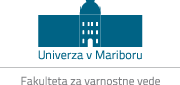 OPIS PREDMETA / SUBJECT SPECIFICATIONOPIS PREDMETA / SUBJECT SPECIFICATIONOPIS PREDMETA / SUBJECT SPECIFICATIONOPIS PREDMETA / SUBJECT SPECIFICATIONOPIS PREDMETA / SUBJECT SPECIFICATIONOPIS PREDMETA / SUBJECT SPECIFICATIONOPIS PREDMETA / SUBJECT SPECIFICATIONOPIS PREDMETA / SUBJECT SPECIFICATIONOPIS PREDMETA / SUBJECT SPECIFICATIONOPIS PREDMETA / SUBJECT SPECIFICATIONOPIS PREDMETA / SUBJECT SPECIFICATIONOPIS PREDMETA / SUBJECT SPECIFICATIONOPIS PREDMETA / SUBJECT SPECIFICATIONOPIS PREDMETA / SUBJECT SPECIFICATIONOPIS PREDMETA / SUBJECT SPECIFICATIONOPIS PREDMETA / SUBJECT SPECIFICATIONOPIS PREDMETA / SUBJECT SPECIFICATIONOPIS PREDMETA / SUBJECT SPECIFICATIONOPIS PREDMETA / SUBJECT SPECIFICATIONPredmet:Predmet:Predmet:ŠTUDIJE S PODROČJA VARSTVOSLOVJAŠTUDIJE S PODROČJA VARSTVOSLOVJAŠTUDIJE S PODROČJA VARSTVOSLOVJAŠTUDIJE S PODROČJA VARSTVOSLOVJAŠTUDIJE S PODROČJA VARSTVOSLOVJAŠTUDIJE S PODROČJA VARSTVOSLOVJAŠTUDIJE S PODROČJA VARSTVOSLOVJAŠTUDIJE S PODROČJA VARSTVOSLOVJAŠTUDIJE S PODROČJA VARSTVOSLOVJAŠTUDIJE S PODROČJA VARSTVOSLOVJAŠTUDIJE S PODROČJA VARSTVOSLOVJAŠTUDIJE S PODROČJA VARSTVOSLOVJAŠTUDIJE S PODROČJA VARSTVOSLOVJAŠTUDIJE S PODROČJA VARSTVOSLOVJAŠTUDIJE S PODROČJA VARSTVOSLOVJAŠTUDIJE S PODROČJA VARSTVOSLOVJASubject Title:Subject Title:Subject Title:CriminAL JUSTICE AND SECURITY STUDIESCriminAL JUSTICE AND SECURITY STUDIESCriminAL JUSTICE AND SECURITY STUDIESCriminAL JUSTICE AND SECURITY STUDIESCriminAL JUSTICE AND SECURITY STUDIESCriminAL JUSTICE AND SECURITY STUDIESCriminAL JUSTICE AND SECURITY STUDIESCriminAL JUSTICE AND SECURITY STUDIESCriminAL JUSTICE AND SECURITY STUDIESCriminAL JUSTICE AND SECURITY STUDIESCriminAL JUSTICE AND SECURITY STUDIESCriminAL JUSTICE AND SECURITY STUDIESCriminAL JUSTICE AND SECURITY STUDIESCriminAL JUSTICE AND SECURITY STUDIESCriminAL JUSTICE AND SECURITY STUDIESCriminAL JUSTICE AND SECURITY STUDIESŠtudijski programStudy programmeŠtudijski programStudy programmeŠtudijski programStudy programmeŠtudijski programStudy programmeŠtudijski programStudy programmeŠtudijski programStudy programmeŠtudijski programStudy programmeŠtudijska smerStudy fieldŠtudijska smerStudy fieldŠtudijska smerStudy fieldŠtudijska smerStudy fieldŠtudijska smerStudy fieldŠtudijska smerStudy fieldŠtudijska smerStudy fieldŠtudijska smerStudy fieldLetnikYearSemesterSemesterSemesterSemesterSemesterSemesterDoktorski program VarstvoslovjeCriminal Justice and SecurityDoktorski program VarstvoslovjeCriminal Justice and SecurityDoktorski program VarstvoslovjeCriminal Justice and SecurityDoktorski program VarstvoslovjeCriminal Justice and SecurityDoktorski program VarstvoslovjeCriminal Justice and SecurityDoktorski program VarstvoslovjeCriminal Justice and SecurityDoktorski program VarstvoslovjeCriminal Justice and Security////////2111Univerzitetna koda predmeta / University subject code:Univerzitetna koda predmeta / University subject code:Univerzitetna koda predmeta / University subject code:Univerzitetna koda predmeta / University subject code:Univerzitetna koda predmeta / University subject code:Univerzitetna koda predmeta / University subject code:Univerzitetna koda predmeta / University subject code:Univerzitetna koda predmeta / University subject code:Univerzitetna koda predmeta / University subject code:Univerzitetna koda predmeta / University subject code:Univerzitetna koda predmeta / University subject code:Univerzitetna koda predmeta / University subject code:Univerzitetna koda predmeta / University subject code:PredavanjaLecturesSeminarSeminarSeminarSeminarSeminarSeminarSem. vajeTutorialSem. vajeTutorialLab. vajeLabor workLab. vajeLabor workLab. vajeLabor workLab. vajeLabor workLab. vajeLabor workTeren. vajeField workTeren. vajeField workTeren. vajeField workSamost. deloIndivid. workSamost. deloIndivid. workSamost. deloIndivid. workECTS20-------------88088088030Nosilec predmeta / Lecturer:Nosilec predmeta / Lecturer:Nosilec predmeta / Lecturer:Nosilec predmeta / Lecturer:Nosilec predmeta / Lecturer:Tičar, Sotlar, Meško, Maver, Areh, BernikTičar, Sotlar, Meško, Maver, Areh, BernikTičar, Sotlar, Meško, Maver, Areh, BernikTičar, Sotlar, Meško, Maver, Areh, BernikTičar, Sotlar, Meško, Maver, Areh, BernikTičar, Sotlar, Meško, Maver, Areh, BernikTičar, Sotlar, Meško, Maver, Areh, BernikTičar, Sotlar, Meško, Maver, Areh, BernikTičar, Sotlar, Meško, Maver, Areh, BernikTičar, Sotlar, Meško, Maver, Areh, BernikTičar, Sotlar, Meško, Maver, Areh, BernikTičar, Sotlar, Meško, Maver, Areh, BernikTičar, Sotlar, Meško, Maver, Areh, BernikTičar, Sotlar, Meško, Maver, Areh, BernikJeziki / Languages:Jeziki / Languages:Predavanja / Lecture:Predavanja / Lecture:Predavanja / Lecture:Predavanja / Lecture:Predavanja / Lecture:Predavanja / Lecture:Predavanja / Lecture:Slovenski/SloveneSlovenski/SloveneSlovenski/SloveneSlovenski/SloveneSlovenski/SloveneSlovenski/SloveneSlovenski/SloveneSlovenski/SloveneSlovenski/SloveneSlovenski/SloveneJeziki / Languages:Jeziki / Languages:Vaje / Tutorial:Vaje / Tutorial:Vaje / Tutorial:Vaje / Tutorial:Vaje / Tutorial:Vaje / Tutorial:Vaje / Tutorial:Slovenski/SloveneSlovenski/SloveneSlovenski/SloveneSlovenski/SloveneSlovenski/SloveneSlovenski/SloveneSlovenski/SloveneSlovenski/SloveneSlovenski/SloveneSlovenski/SlovenePogoji za vključitev v delo oz. za opravljanje študijskih obveznosti:Pogoji za vključitev v delo oz. za opravljanje študijskih obveznosti:Pogoji za vključitev v delo oz. za opravljanje študijskih obveznosti:Pogoji za vključitev v delo oz. za opravljanje študijskih obveznosti:Pogoji za vključitev v delo oz. za opravljanje študijskih obveznosti:Pogoji za vključitev v delo oz. za opravljanje študijskih obveznosti:Pogoji za vključitev v delo oz. za opravljanje študijskih obveznosti:Pogoji za vključitev v delo oz. za opravljanje študijskih obveznosti:Pogoji za vključitev v delo oz. za opravljanje študijskih obveznosti:Pogoji za vključitev v delo oz. za opravljanje študijskih obveznosti:Prerequisites:Prerequisites:Prerequisites:Prerequisites:Prerequisites:Prerequisites:Prerequisites:Prerequisites:Znanja in razumevanja s področja varnostnih ved.Znanja in razumevanja s področja varnostnih ved.Znanja in razumevanja s področja varnostnih ved.Znanja in razumevanja s področja varnostnih ved.Znanja in razumevanja s področja varnostnih ved.Znanja in razumevanja s področja varnostnih ved.Znanja in razumevanja s področja varnostnih ved.Znanja in razumevanja s področja varnostnih ved.Znanja in razumevanja s področja varnostnih ved.Znanja in razumevanja s področja varnostnih ved.Knowledge and understanding in the field of criminal justice and security studies.Knowledge and understanding in the field of criminal justice and security studies.Knowledge and understanding in the field of criminal justice and security studies.Knowledge and understanding in the field of criminal justice and security studies.Knowledge and understanding in the field of criminal justice and security studies.Knowledge and understanding in the field of criminal justice and security studies.Knowledge and understanding in the field of criminal justice and security studies.Knowledge and understanding in the field of criminal justice and security studies.Vsebina: Vsebina: Vsebina: Vsebina: Vsebina: Vsebina: Vsebina: Vsebina: Vsebina: Vsebina: Content (Syllabus outline):Content (Syllabus outline):Content (Syllabus outline):Content (Syllabus outline):Content (Syllabus outline):Content (Syllabus outline):Content (Syllabus outline):Content (Syllabus outline):1. PRAVO:- Razumevanje pojma in bistva prava, glavnih institucij pravnega sistema in poznavanje znanstvene metode uporabe pravnih virov pri varstvoslovnih raziskavah;- Podrobno poznavanje materialno-pravnih institutov kazenskega prava in kazenskih sankcij2. NACIONALNA VARNOST:- Nacionalnovarnostni sistem sodobne družbe- Oblikovanje nacionalnovarnostne politike3. KRIMINOLOGIJA:- Sodobna kriminološka teorija- Pregled slovenskega kriminološkega raziskovanja4. POLICIJSKA DEJAVNOST:- Pregled razvoja policijske dejavnosti v Srednji in Vzhodni Evropi5. KRIMINALISTIKA:-Smeri  in tendence v kriminalističnem preiskovanju-Problemi in napake v preiskovanju kaznivih dejanj in vrednotenju dokazov.6. FORENZIČNA PSIHOLOGIJA:-Pričanje in ugotavljanja resničnosti izjav-Preiskovalni  intervju7. INFORMACIJSKA VARNOST:-Sodobne informacijsko varnostne teorije-Pregled sodobnih informacijsko varnostnih dogajanj in smernic1. PRAVO:- Razumevanje pojma in bistva prava, glavnih institucij pravnega sistema in poznavanje znanstvene metode uporabe pravnih virov pri varstvoslovnih raziskavah;- Podrobno poznavanje materialno-pravnih institutov kazenskega prava in kazenskih sankcij2. NACIONALNA VARNOST:- Nacionalnovarnostni sistem sodobne družbe- Oblikovanje nacionalnovarnostne politike3. KRIMINOLOGIJA:- Sodobna kriminološka teorija- Pregled slovenskega kriminološkega raziskovanja4. POLICIJSKA DEJAVNOST:- Pregled razvoja policijske dejavnosti v Srednji in Vzhodni Evropi5. KRIMINALISTIKA:-Smeri  in tendence v kriminalističnem preiskovanju-Problemi in napake v preiskovanju kaznivih dejanj in vrednotenju dokazov.6. FORENZIČNA PSIHOLOGIJA:-Pričanje in ugotavljanja resničnosti izjav-Preiskovalni  intervju7. INFORMACIJSKA VARNOST:-Sodobne informacijsko varnostne teorije-Pregled sodobnih informacijsko varnostnih dogajanj in smernic1. PRAVO:- Razumevanje pojma in bistva prava, glavnih institucij pravnega sistema in poznavanje znanstvene metode uporabe pravnih virov pri varstvoslovnih raziskavah;- Podrobno poznavanje materialno-pravnih institutov kazenskega prava in kazenskih sankcij2. NACIONALNA VARNOST:- Nacionalnovarnostni sistem sodobne družbe- Oblikovanje nacionalnovarnostne politike3. KRIMINOLOGIJA:- Sodobna kriminološka teorija- Pregled slovenskega kriminološkega raziskovanja4. POLICIJSKA DEJAVNOST:- Pregled razvoja policijske dejavnosti v Srednji in Vzhodni Evropi5. KRIMINALISTIKA:-Smeri  in tendence v kriminalističnem preiskovanju-Problemi in napake v preiskovanju kaznivih dejanj in vrednotenju dokazov.6. FORENZIČNA PSIHOLOGIJA:-Pričanje in ugotavljanja resničnosti izjav-Preiskovalni  intervju7. INFORMACIJSKA VARNOST:-Sodobne informacijsko varnostne teorije-Pregled sodobnih informacijsko varnostnih dogajanj in smernic1. PRAVO:- Razumevanje pojma in bistva prava, glavnih institucij pravnega sistema in poznavanje znanstvene metode uporabe pravnih virov pri varstvoslovnih raziskavah;- Podrobno poznavanje materialno-pravnih institutov kazenskega prava in kazenskih sankcij2. NACIONALNA VARNOST:- Nacionalnovarnostni sistem sodobne družbe- Oblikovanje nacionalnovarnostne politike3. KRIMINOLOGIJA:- Sodobna kriminološka teorija- Pregled slovenskega kriminološkega raziskovanja4. POLICIJSKA DEJAVNOST:- Pregled razvoja policijske dejavnosti v Srednji in Vzhodni Evropi5. KRIMINALISTIKA:-Smeri  in tendence v kriminalističnem preiskovanju-Problemi in napake v preiskovanju kaznivih dejanj in vrednotenju dokazov.6. FORENZIČNA PSIHOLOGIJA:-Pričanje in ugotavljanja resničnosti izjav-Preiskovalni  intervju7. INFORMACIJSKA VARNOST:-Sodobne informacijsko varnostne teorije-Pregled sodobnih informacijsko varnostnih dogajanj in smernic1. PRAVO:- Razumevanje pojma in bistva prava, glavnih institucij pravnega sistema in poznavanje znanstvene metode uporabe pravnih virov pri varstvoslovnih raziskavah;- Podrobno poznavanje materialno-pravnih institutov kazenskega prava in kazenskih sankcij2. NACIONALNA VARNOST:- Nacionalnovarnostni sistem sodobne družbe- Oblikovanje nacionalnovarnostne politike3. KRIMINOLOGIJA:- Sodobna kriminološka teorija- Pregled slovenskega kriminološkega raziskovanja4. POLICIJSKA DEJAVNOST:- Pregled razvoja policijske dejavnosti v Srednji in Vzhodni Evropi5. KRIMINALISTIKA:-Smeri  in tendence v kriminalističnem preiskovanju-Problemi in napake v preiskovanju kaznivih dejanj in vrednotenju dokazov.6. FORENZIČNA PSIHOLOGIJA:-Pričanje in ugotavljanja resničnosti izjav-Preiskovalni  intervju7. INFORMACIJSKA VARNOST:-Sodobne informacijsko varnostne teorije-Pregled sodobnih informacijsko varnostnih dogajanj in smernic1. PRAVO:- Razumevanje pojma in bistva prava, glavnih institucij pravnega sistema in poznavanje znanstvene metode uporabe pravnih virov pri varstvoslovnih raziskavah;- Podrobno poznavanje materialno-pravnih institutov kazenskega prava in kazenskih sankcij2. NACIONALNA VARNOST:- Nacionalnovarnostni sistem sodobne družbe- Oblikovanje nacionalnovarnostne politike3. KRIMINOLOGIJA:- Sodobna kriminološka teorija- Pregled slovenskega kriminološkega raziskovanja4. POLICIJSKA DEJAVNOST:- Pregled razvoja policijske dejavnosti v Srednji in Vzhodni Evropi5. KRIMINALISTIKA:-Smeri  in tendence v kriminalističnem preiskovanju-Problemi in napake v preiskovanju kaznivih dejanj in vrednotenju dokazov.6. FORENZIČNA PSIHOLOGIJA:-Pričanje in ugotavljanja resničnosti izjav-Preiskovalni  intervju7. INFORMACIJSKA VARNOST:-Sodobne informacijsko varnostne teorije-Pregled sodobnih informacijsko varnostnih dogajanj in smernic1. PRAVO:- Razumevanje pojma in bistva prava, glavnih institucij pravnega sistema in poznavanje znanstvene metode uporabe pravnih virov pri varstvoslovnih raziskavah;- Podrobno poznavanje materialno-pravnih institutov kazenskega prava in kazenskih sankcij2. NACIONALNA VARNOST:- Nacionalnovarnostni sistem sodobne družbe- Oblikovanje nacionalnovarnostne politike3. KRIMINOLOGIJA:- Sodobna kriminološka teorija- Pregled slovenskega kriminološkega raziskovanja4. POLICIJSKA DEJAVNOST:- Pregled razvoja policijske dejavnosti v Srednji in Vzhodni Evropi5. KRIMINALISTIKA:-Smeri  in tendence v kriminalističnem preiskovanju-Problemi in napake v preiskovanju kaznivih dejanj in vrednotenju dokazov.6. FORENZIČNA PSIHOLOGIJA:-Pričanje in ugotavljanja resničnosti izjav-Preiskovalni  intervju7. INFORMACIJSKA VARNOST:-Sodobne informacijsko varnostne teorije-Pregled sodobnih informacijsko varnostnih dogajanj in smernic1. PRAVO:- Razumevanje pojma in bistva prava, glavnih institucij pravnega sistema in poznavanje znanstvene metode uporabe pravnih virov pri varstvoslovnih raziskavah;- Podrobno poznavanje materialno-pravnih institutov kazenskega prava in kazenskih sankcij2. NACIONALNA VARNOST:- Nacionalnovarnostni sistem sodobne družbe- Oblikovanje nacionalnovarnostne politike3. KRIMINOLOGIJA:- Sodobna kriminološka teorija- Pregled slovenskega kriminološkega raziskovanja4. POLICIJSKA DEJAVNOST:- Pregled razvoja policijske dejavnosti v Srednji in Vzhodni Evropi5. KRIMINALISTIKA:-Smeri  in tendence v kriminalističnem preiskovanju-Problemi in napake v preiskovanju kaznivih dejanj in vrednotenju dokazov.6. FORENZIČNA PSIHOLOGIJA:-Pričanje in ugotavljanja resničnosti izjav-Preiskovalni  intervju7. INFORMACIJSKA VARNOST:-Sodobne informacijsko varnostne teorije-Pregled sodobnih informacijsko varnostnih dogajanj in smernic1. PRAVO:- Razumevanje pojma in bistva prava, glavnih institucij pravnega sistema in poznavanje znanstvene metode uporabe pravnih virov pri varstvoslovnih raziskavah;- Podrobno poznavanje materialno-pravnih institutov kazenskega prava in kazenskih sankcij2. NACIONALNA VARNOST:- Nacionalnovarnostni sistem sodobne družbe- Oblikovanje nacionalnovarnostne politike3. KRIMINOLOGIJA:- Sodobna kriminološka teorija- Pregled slovenskega kriminološkega raziskovanja4. POLICIJSKA DEJAVNOST:- Pregled razvoja policijske dejavnosti v Srednji in Vzhodni Evropi5. KRIMINALISTIKA:-Smeri  in tendence v kriminalističnem preiskovanju-Problemi in napake v preiskovanju kaznivih dejanj in vrednotenju dokazov.6. FORENZIČNA PSIHOLOGIJA:-Pričanje in ugotavljanja resničnosti izjav-Preiskovalni  intervju7. INFORMACIJSKA VARNOST:-Sodobne informacijsko varnostne teorije-Pregled sodobnih informacijsko varnostnih dogajanj in smernic1. PRAVO:- Razumevanje pojma in bistva prava, glavnih institucij pravnega sistema in poznavanje znanstvene metode uporabe pravnih virov pri varstvoslovnih raziskavah;- Podrobno poznavanje materialno-pravnih institutov kazenskega prava in kazenskih sankcij2. NACIONALNA VARNOST:- Nacionalnovarnostni sistem sodobne družbe- Oblikovanje nacionalnovarnostne politike3. KRIMINOLOGIJA:- Sodobna kriminološka teorija- Pregled slovenskega kriminološkega raziskovanja4. POLICIJSKA DEJAVNOST:- Pregled razvoja policijske dejavnosti v Srednji in Vzhodni Evropi5. KRIMINALISTIKA:-Smeri  in tendence v kriminalističnem preiskovanju-Problemi in napake v preiskovanju kaznivih dejanj in vrednotenju dokazov.6. FORENZIČNA PSIHOLOGIJA:-Pričanje in ugotavljanja resničnosti izjav-Preiskovalni  intervju7. INFORMACIJSKA VARNOST:-Sodobne informacijsko varnostne teorije-Pregled sodobnih informacijsko varnostnih dogajanj in smernic1. LAW:- Understand of law, general legal institutes and  basic institutions of legal system, knowing of main legal-research methods for security studies- Detailed knowledge of criminal legal institutes and  criminal sanctions;2. NATIONAL SECURITY:- National Security System in Contemporary Society- National Security Policy Making3. CRIMINOLOGY:- Contemporary criminological theory- An overview of Slovene criminological research4. POLICING:- An overview of policing in Central and Eastern Europe5. CRIMINALISTICS:- Directions and trends in criminal investigation- Problems and errors in criminal investigation and the evaluation of evidence6. FORENSIC PSYCHOLOGY:- Eyewitness testimony and detecting deceit- Investigative interview7. INFORMATION SECURITY:-Contemprorary Information security theory-Review of modern Information security developments, methods and guidelines1. LAW:- Understand of law, general legal institutes and  basic institutions of legal system, knowing of main legal-research methods for security studies- Detailed knowledge of criminal legal institutes and  criminal sanctions;2. NATIONAL SECURITY:- National Security System in Contemporary Society- National Security Policy Making3. CRIMINOLOGY:- Contemporary criminological theory- An overview of Slovene criminological research4. POLICING:- An overview of policing in Central and Eastern Europe5. CRIMINALISTICS:- Directions and trends in criminal investigation- Problems and errors in criminal investigation and the evaluation of evidence6. FORENSIC PSYCHOLOGY:- Eyewitness testimony and detecting deceit- Investigative interview7. INFORMATION SECURITY:-Contemprorary Information security theory-Review of modern Information security developments, methods and guidelines1. LAW:- Understand of law, general legal institutes and  basic institutions of legal system, knowing of main legal-research methods for security studies- Detailed knowledge of criminal legal institutes and  criminal sanctions;2. NATIONAL SECURITY:- National Security System in Contemporary Society- National Security Policy Making3. CRIMINOLOGY:- Contemporary criminological theory- An overview of Slovene criminological research4. POLICING:- An overview of policing in Central and Eastern Europe5. CRIMINALISTICS:- Directions and trends in criminal investigation- Problems and errors in criminal investigation and the evaluation of evidence6. FORENSIC PSYCHOLOGY:- Eyewitness testimony and detecting deceit- Investigative interview7. INFORMATION SECURITY:-Contemprorary Information security theory-Review of modern Information security developments, methods and guidelines1. LAW:- Understand of law, general legal institutes and  basic institutions of legal system, knowing of main legal-research methods for security studies- Detailed knowledge of criminal legal institutes and  criminal sanctions;2. NATIONAL SECURITY:- National Security System in Contemporary Society- National Security Policy Making3. CRIMINOLOGY:- Contemporary criminological theory- An overview of Slovene criminological research4. POLICING:- An overview of policing in Central and Eastern Europe5. CRIMINALISTICS:- Directions and trends in criminal investigation- Problems and errors in criminal investigation and the evaluation of evidence6. FORENSIC PSYCHOLOGY:- Eyewitness testimony and detecting deceit- Investigative interview7. INFORMATION SECURITY:-Contemprorary Information security theory-Review of modern Information security developments, methods and guidelines1. LAW:- Understand of law, general legal institutes and  basic institutions of legal system, knowing of main legal-research methods for security studies- Detailed knowledge of criminal legal institutes and  criminal sanctions;2. NATIONAL SECURITY:- National Security System in Contemporary Society- National Security Policy Making3. CRIMINOLOGY:- Contemporary criminological theory- An overview of Slovene criminological research4. POLICING:- An overview of policing in Central and Eastern Europe5. CRIMINALISTICS:- Directions and trends in criminal investigation- Problems and errors in criminal investigation and the evaluation of evidence6. FORENSIC PSYCHOLOGY:- Eyewitness testimony and detecting deceit- Investigative interview7. INFORMATION SECURITY:-Contemprorary Information security theory-Review of modern Information security developments, methods and guidelines1. LAW:- Understand of law, general legal institutes and  basic institutions of legal system, knowing of main legal-research methods for security studies- Detailed knowledge of criminal legal institutes and  criminal sanctions;2. NATIONAL SECURITY:- National Security System in Contemporary Society- National Security Policy Making3. CRIMINOLOGY:- Contemporary criminological theory- An overview of Slovene criminological research4. POLICING:- An overview of policing in Central and Eastern Europe5. CRIMINALISTICS:- Directions and trends in criminal investigation- Problems and errors in criminal investigation and the evaluation of evidence6. FORENSIC PSYCHOLOGY:- Eyewitness testimony and detecting deceit- Investigative interview7. INFORMATION SECURITY:-Contemprorary Information security theory-Review of modern Information security developments, methods and guidelines1. LAW:- Understand of law, general legal institutes and  basic institutions of legal system, knowing of main legal-research methods for security studies- Detailed knowledge of criminal legal institutes and  criminal sanctions;2. NATIONAL SECURITY:- National Security System in Contemporary Society- National Security Policy Making3. CRIMINOLOGY:- Contemporary criminological theory- An overview of Slovene criminological research4. POLICING:- An overview of policing in Central and Eastern Europe5. CRIMINALISTICS:- Directions and trends in criminal investigation- Problems and errors in criminal investigation and the evaluation of evidence6. FORENSIC PSYCHOLOGY:- Eyewitness testimony and detecting deceit- Investigative interview7. INFORMATION SECURITY:-Contemprorary Information security theory-Review of modern Information security developments, methods and guidelines1. LAW:- Understand of law, general legal institutes and  basic institutions of legal system, knowing of main legal-research methods for security studies- Detailed knowledge of criminal legal institutes and  criminal sanctions;2. NATIONAL SECURITY:- National Security System in Contemporary Society- National Security Policy Making3. CRIMINOLOGY:- Contemporary criminological theory- An overview of Slovene criminological research4. POLICING:- An overview of policing in Central and Eastern Europe5. CRIMINALISTICS:- Directions and trends in criminal investigation- Problems and errors in criminal investigation and the evaluation of evidence6. FORENSIC PSYCHOLOGY:- Eyewitness testimony and detecting deceit- Investigative interview7. INFORMATION SECURITY:-Contemprorary Information security theory-Review of modern Information security developments, methods and guidelinesTemeljni študijski viri / Textbooks:Temeljni študijski viri / Textbooks:Temeljni študijski viri / Textbooks:Temeljni študijski viri / Textbooks:Temeljni študijski viri / Textbooks:Temeljni študijski viri / Textbooks:Temeljni študijski viri / Textbooks:Temeljni študijski viri / Textbooks:Temeljni študijski viri / Textbooks:Temeljni študijski viri / Textbooks:Temeljni študijski viri / Textbooks:Temeljni študijski viri / Textbooks:Temeljni študijski viri / Textbooks:Temeljni študijski viri / Textbooks:Temeljni študijski viri / Textbooks:Temeljni študijski viri / Textbooks:Temeljni študijski viri / Textbooks:Temeljni študijski viri / Textbooks:Temeljni študijski viri / Textbooks:Osnovna literature/Basic literature1. PRAVO:Pavčnik., M (2013), Teorija Prava, GV založba, 4. izd., Ljubljana (V. Poglavje: Pravno razmerje (str. 133-176); VII. Poglavje: Pravni viri (str. 217-283)).Bavcon., L., Šelih. A., Korošec, D., Ambrož, M., Filipčič, K. (2013), Kazensko pravo, splošni del, Uradni list RS, Ljubljana (Tretji del: Kaznivo dejanje in kazenska odgovornost (str. 141-361); Četrti del: Kazenske sankcije (str. 363 – 492)).Eng:  Molan, M. T. (2001). Sourcebook on criminal law, Hungerford-Welch & Taylor's sourcebook on criminal law, London; Sydney: Cavendish.2. NACIONALNA VARNOST:Grizold, A. (1999). Obrambni sistem Republike Slovenije (str. 1-41). Ljubljana: Visoka policijsko-varnostna šola.  Sotlar, A. (2001). O oblikovanju nacionalnovarnostne politike - identifikacija ključnih formalnih in neformalnih akterjev in dejavnikov. Varstvoslovje, 3(3), 190-201.Resolucija o strategiji nacionalne varnosti Republike Slovenije. (2010). Uradni list RS, (27/10).3. KRIMINOLOGIJA:Maguire M., Morgan, R. In Reiner, R. (ur). (2012). The Oxford Handbook of Criminology. Oxford: The Oxford University Press.Šelih, A in Meško, G. (2011). Slovenian criminology - an overview. V: Meško, G, Sotlar, A. in Winterdyk, J. (ur.), Policing in Central and Eastern Europe - social control of unconventional deviance Ljubljana: Faculty of Criminal Justice and Security. str. 13-33.4. POLICIJSKA DEJAVNOST:Meško, G., Fields, C, Lobnikar, B. In Sotlar, A. (ur.) (2013). Handbook on Policing in Central and Eastern Europe. New York: Springer.5. KRIMINALISTIKA:Rossmo, K. (2009).   Criminal Investigative Failures. Boca Raton:CRC Press.Wojcikiewicz, J. (2009).   Forensic and Justice. Torun: Dom Organizatora.6. FORENZIČNA PSIHOLOGIJA:Areh, I. (2011). Forenzična psihologija: predstavitev, pričanje in ugotavljanje laži. Ljubljana: Fakulteta za varnostne vede.7. INFORMACIJSKA VARNOST:Bernik, I.  (2014). Cybercrime and cyberwarfare, (Focus series). London: ISTE; Hoboken: Wiley.Osnovna literature/Basic literature1. PRAVO:Pavčnik., M (2013), Teorija Prava, GV založba, 4. izd., Ljubljana (V. Poglavje: Pravno razmerje (str. 133-176); VII. Poglavje: Pravni viri (str. 217-283)).Bavcon., L., Šelih. A., Korošec, D., Ambrož, M., Filipčič, K. (2013), Kazensko pravo, splošni del, Uradni list RS, Ljubljana (Tretji del: Kaznivo dejanje in kazenska odgovornost (str. 141-361); Četrti del: Kazenske sankcije (str. 363 – 492)).Eng:  Molan, M. T. (2001). Sourcebook on criminal law, Hungerford-Welch & Taylor's sourcebook on criminal law, London; Sydney: Cavendish.2. NACIONALNA VARNOST:Grizold, A. (1999). Obrambni sistem Republike Slovenije (str. 1-41). Ljubljana: Visoka policijsko-varnostna šola.  Sotlar, A. (2001). O oblikovanju nacionalnovarnostne politike - identifikacija ključnih formalnih in neformalnih akterjev in dejavnikov. Varstvoslovje, 3(3), 190-201.Resolucija o strategiji nacionalne varnosti Republike Slovenije. (2010). Uradni list RS, (27/10).3. KRIMINOLOGIJA:Maguire M., Morgan, R. In Reiner, R. (ur). (2012). The Oxford Handbook of Criminology. Oxford: The Oxford University Press.Šelih, A in Meško, G. (2011). Slovenian criminology - an overview. V: Meško, G, Sotlar, A. in Winterdyk, J. (ur.), Policing in Central and Eastern Europe - social control of unconventional deviance Ljubljana: Faculty of Criminal Justice and Security. str. 13-33.4. POLICIJSKA DEJAVNOST:Meško, G., Fields, C, Lobnikar, B. In Sotlar, A. (ur.) (2013). Handbook on Policing in Central and Eastern Europe. New York: Springer.5. KRIMINALISTIKA:Rossmo, K. (2009).   Criminal Investigative Failures. Boca Raton:CRC Press.Wojcikiewicz, J. (2009).   Forensic and Justice. Torun: Dom Organizatora.6. FORENZIČNA PSIHOLOGIJA:Areh, I. (2011). Forenzična psihologija: predstavitev, pričanje in ugotavljanje laži. Ljubljana: Fakulteta za varnostne vede.7. INFORMACIJSKA VARNOST:Bernik, I.  (2014). Cybercrime and cyberwarfare, (Focus series). London: ISTE; Hoboken: Wiley.Osnovna literature/Basic literature1. PRAVO:Pavčnik., M (2013), Teorija Prava, GV založba, 4. izd., Ljubljana (V. Poglavje: Pravno razmerje (str. 133-176); VII. Poglavje: Pravni viri (str. 217-283)).Bavcon., L., Šelih. A., Korošec, D., Ambrož, M., Filipčič, K. (2013), Kazensko pravo, splošni del, Uradni list RS, Ljubljana (Tretji del: Kaznivo dejanje in kazenska odgovornost (str. 141-361); Četrti del: Kazenske sankcije (str. 363 – 492)).Eng:  Molan, M. T. (2001). Sourcebook on criminal law, Hungerford-Welch & Taylor's sourcebook on criminal law, London; Sydney: Cavendish.2. NACIONALNA VARNOST:Grizold, A. (1999). Obrambni sistem Republike Slovenije (str. 1-41). Ljubljana: Visoka policijsko-varnostna šola.  Sotlar, A. (2001). O oblikovanju nacionalnovarnostne politike - identifikacija ključnih formalnih in neformalnih akterjev in dejavnikov. Varstvoslovje, 3(3), 190-201.Resolucija o strategiji nacionalne varnosti Republike Slovenije. (2010). Uradni list RS, (27/10).3. KRIMINOLOGIJA:Maguire M., Morgan, R. In Reiner, R. (ur). (2012). The Oxford Handbook of Criminology. Oxford: The Oxford University Press.Šelih, A in Meško, G. (2011). Slovenian criminology - an overview. V: Meško, G, Sotlar, A. in Winterdyk, J. (ur.), Policing in Central and Eastern Europe - social control of unconventional deviance Ljubljana: Faculty of Criminal Justice and Security. str. 13-33.4. POLICIJSKA DEJAVNOST:Meško, G., Fields, C, Lobnikar, B. In Sotlar, A. (ur.) (2013). Handbook on Policing in Central and Eastern Europe. New York: Springer.5. KRIMINALISTIKA:Rossmo, K. (2009).   Criminal Investigative Failures. Boca Raton:CRC Press.Wojcikiewicz, J. (2009).   Forensic and Justice. Torun: Dom Organizatora.6. FORENZIČNA PSIHOLOGIJA:Areh, I. (2011). Forenzična psihologija: predstavitev, pričanje in ugotavljanje laži. Ljubljana: Fakulteta za varnostne vede.7. INFORMACIJSKA VARNOST:Bernik, I.  (2014). Cybercrime and cyberwarfare, (Focus series). London: ISTE; Hoboken: Wiley.Osnovna literature/Basic literature1. PRAVO:Pavčnik., M (2013), Teorija Prava, GV založba, 4. izd., Ljubljana (V. Poglavje: Pravno razmerje (str. 133-176); VII. Poglavje: Pravni viri (str. 217-283)).Bavcon., L., Šelih. A., Korošec, D., Ambrož, M., Filipčič, K. (2013), Kazensko pravo, splošni del, Uradni list RS, Ljubljana (Tretji del: Kaznivo dejanje in kazenska odgovornost (str. 141-361); Četrti del: Kazenske sankcije (str. 363 – 492)).Eng:  Molan, M. T. (2001). Sourcebook on criminal law, Hungerford-Welch & Taylor's sourcebook on criminal law, London; Sydney: Cavendish.2. NACIONALNA VARNOST:Grizold, A. (1999). Obrambni sistem Republike Slovenije (str. 1-41). Ljubljana: Visoka policijsko-varnostna šola.  Sotlar, A. (2001). O oblikovanju nacionalnovarnostne politike - identifikacija ključnih formalnih in neformalnih akterjev in dejavnikov. Varstvoslovje, 3(3), 190-201.Resolucija o strategiji nacionalne varnosti Republike Slovenije. (2010). Uradni list RS, (27/10).3. KRIMINOLOGIJA:Maguire M., Morgan, R. In Reiner, R. (ur). (2012). The Oxford Handbook of Criminology. Oxford: The Oxford University Press.Šelih, A in Meško, G. (2011). Slovenian criminology - an overview. V: Meško, G, Sotlar, A. in Winterdyk, J. (ur.), Policing in Central and Eastern Europe - social control of unconventional deviance Ljubljana: Faculty of Criminal Justice and Security. str. 13-33.4. POLICIJSKA DEJAVNOST:Meško, G., Fields, C, Lobnikar, B. In Sotlar, A. (ur.) (2013). Handbook on Policing in Central and Eastern Europe. New York: Springer.5. KRIMINALISTIKA:Rossmo, K. (2009).   Criminal Investigative Failures. Boca Raton:CRC Press.Wojcikiewicz, J. (2009).   Forensic and Justice. Torun: Dom Organizatora.6. FORENZIČNA PSIHOLOGIJA:Areh, I. (2011). Forenzična psihologija: predstavitev, pričanje in ugotavljanje laži. Ljubljana: Fakulteta za varnostne vede.7. INFORMACIJSKA VARNOST:Bernik, I.  (2014). Cybercrime and cyberwarfare, (Focus series). London: ISTE; Hoboken: Wiley.Osnovna literature/Basic literature1. PRAVO:Pavčnik., M (2013), Teorija Prava, GV založba, 4. izd., Ljubljana (V. Poglavje: Pravno razmerje (str. 133-176); VII. Poglavje: Pravni viri (str. 217-283)).Bavcon., L., Šelih. A., Korošec, D., Ambrož, M., Filipčič, K. (2013), Kazensko pravo, splošni del, Uradni list RS, Ljubljana (Tretji del: Kaznivo dejanje in kazenska odgovornost (str. 141-361); Četrti del: Kazenske sankcije (str. 363 – 492)).Eng:  Molan, M. T. (2001). Sourcebook on criminal law, Hungerford-Welch & Taylor's sourcebook on criminal law, London; Sydney: Cavendish.2. NACIONALNA VARNOST:Grizold, A. (1999). Obrambni sistem Republike Slovenije (str. 1-41). Ljubljana: Visoka policijsko-varnostna šola.  Sotlar, A. (2001). O oblikovanju nacionalnovarnostne politike - identifikacija ključnih formalnih in neformalnih akterjev in dejavnikov. Varstvoslovje, 3(3), 190-201.Resolucija o strategiji nacionalne varnosti Republike Slovenije. (2010). Uradni list RS, (27/10).3. KRIMINOLOGIJA:Maguire M., Morgan, R. In Reiner, R. (ur). (2012). The Oxford Handbook of Criminology. Oxford: The Oxford University Press.Šelih, A in Meško, G. (2011). Slovenian criminology - an overview. V: Meško, G, Sotlar, A. in Winterdyk, J. (ur.), Policing in Central and Eastern Europe - social control of unconventional deviance Ljubljana: Faculty of Criminal Justice and Security. str. 13-33.4. POLICIJSKA DEJAVNOST:Meško, G., Fields, C, Lobnikar, B. In Sotlar, A. (ur.) (2013). Handbook on Policing in Central and Eastern Europe. New York: Springer.5. KRIMINALISTIKA:Rossmo, K. (2009).   Criminal Investigative Failures. Boca Raton:CRC Press.Wojcikiewicz, J. (2009).   Forensic and Justice. Torun: Dom Organizatora.6. FORENZIČNA PSIHOLOGIJA:Areh, I. (2011). Forenzična psihologija: predstavitev, pričanje in ugotavljanje laži. Ljubljana: Fakulteta za varnostne vede.7. INFORMACIJSKA VARNOST:Bernik, I.  (2014). Cybercrime and cyberwarfare, (Focus series). London: ISTE; Hoboken: Wiley.Osnovna literature/Basic literature1. PRAVO:Pavčnik., M (2013), Teorija Prava, GV založba, 4. izd., Ljubljana (V. Poglavje: Pravno razmerje (str. 133-176); VII. Poglavje: Pravni viri (str. 217-283)).Bavcon., L., Šelih. A., Korošec, D., Ambrož, M., Filipčič, K. (2013), Kazensko pravo, splošni del, Uradni list RS, Ljubljana (Tretji del: Kaznivo dejanje in kazenska odgovornost (str. 141-361); Četrti del: Kazenske sankcije (str. 363 – 492)).Eng:  Molan, M. T. (2001). Sourcebook on criminal law, Hungerford-Welch & Taylor's sourcebook on criminal law, London; Sydney: Cavendish.2. NACIONALNA VARNOST:Grizold, A. (1999). Obrambni sistem Republike Slovenije (str. 1-41). Ljubljana: Visoka policijsko-varnostna šola.  Sotlar, A. (2001). O oblikovanju nacionalnovarnostne politike - identifikacija ključnih formalnih in neformalnih akterjev in dejavnikov. Varstvoslovje, 3(3), 190-201.Resolucija o strategiji nacionalne varnosti Republike Slovenije. (2010). Uradni list RS, (27/10).3. KRIMINOLOGIJA:Maguire M., Morgan, R. In Reiner, R. (ur). (2012). The Oxford Handbook of Criminology. Oxford: The Oxford University Press.Šelih, A in Meško, G. (2011). Slovenian criminology - an overview. V: Meško, G, Sotlar, A. in Winterdyk, J. (ur.), Policing in Central and Eastern Europe - social control of unconventional deviance Ljubljana: Faculty of Criminal Justice and Security. str. 13-33.4. POLICIJSKA DEJAVNOST:Meško, G., Fields, C, Lobnikar, B. In Sotlar, A. (ur.) (2013). Handbook on Policing in Central and Eastern Europe. New York: Springer.5. KRIMINALISTIKA:Rossmo, K. (2009).   Criminal Investigative Failures. Boca Raton:CRC Press.Wojcikiewicz, J. (2009).   Forensic and Justice. Torun: Dom Organizatora.6. FORENZIČNA PSIHOLOGIJA:Areh, I. (2011). Forenzična psihologija: predstavitev, pričanje in ugotavljanje laži. Ljubljana: Fakulteta za varnostne vede.7. INFORMACIJSKA VARNOST:Bernik, I.  (2014). Cybercrime and cyberwarfare, (Focus series). London: ISTE; Hoboken: Wiley.Osnovna literature/Basic literature1. PRAVO:Pavčnik., M (2013), Teorija Prava, GV založba, 4. izd., Ljubljana (V. Poglavje: Pravno razmerje (str. 133-176); VII. Poglavje: Pravni viri (str. 217-283)).Bavcon., L., Šelih. A., Korošec, D., Ambrož, M., Filipčič, K. (2013), Kazensko pravo, splošni del, Uradni list RS, Ljubljana (Tretji del: Kaznivo dejanje in kazenska odgovornost (str. 141-361); Četrti del: Kazenske sankcije (str. 363 – 492)).Eng:  Molan, M. T. (2001). Sourcebook on criminal law, Hungerford-Welch & Taylor's sourcebook on criminal law, London; Sydney: Cavendish.2. NACIONALNA VARNOST:Grizold, A. (1999). Obrambni sistem Republike Slovenije (str. 1-41). Ljubljana: Visoka policijsko-varnostna šola.  Sotlar, A. (2001). O oblikovanju nacionalnovarnostne politike - identifikacija ključnih formalnih in neformalnih akterjev in dejavnikov. Varstvoslovje, 3(3), 190-201.Resolucija o strategiji nacionalne varnosti Republike Slovenije. (2010). Uradni list RS, (27/10).3. KRIMINOLOGIJA:Maguire M., Morgan, R. In Reiner, R. (ur). (2012). The Oxford Handbook of Criminology. Oxford: The Oxford University Press.Šelih, A in Meško, G. (2011). Slovenian criminology - an overview. V: Meško, G, Sotlar, A. in Winterdyk, J. (ur.), Policing in Central and Eastern Europe - social control of unconventional deviance Ljubljana: Faculty of Criminal Justice and Security. str. 13-33.4. POLICIJSKA DEJAVNOST:Meško, G., Fields, C, Lobnikar, B. In Sotlar, A. (ur.) (2013). Handbook on Policing in Central and Eastern Europe. New York: Springer.5. KRIMINALISTIKA:Rossmo, K. (2009).   Criminal Investigative Failures. Boca Raton:CRC Press.Wojcikiewicz, J. (2009).   Forensic and Justice. Torun: Dom Organizatora.6. FORENZIČNA PSIHOLOGIJA:Areh, I. (2011). Forenzična psihologija: predstavitev, pričanje in ugotavljanje laži. Ljubljana: Fakulteta za varnostne vede.7. INFORMACIJSKA VARNOST:Bernik, I.  (2014). Cybercrime and cyberwarfare, (Focus series). London: ISTE; Hoboken: Wiley.Osnovna literature/Basic literature1. PRAVO:Pavčnik., M (2013), Teorija Prava, GV založba, 4. izd., Ljubljana (V. Poglavje: Pravno razmerje (str. 133-176); VII. Poglavje: Pravni viri (str. 217-283)).Bavcon., L., Šelih. A., Korošec, D., Ambrož, M., Filipčič, K. (2013), Kazensko pravo, splošni del, Uradni list RS, Ljubljana (Tretji del: Kaznivo dejanje in kazenska odgovornost (str. 141-361); Četrti del: Kazenske sankcije (str. 363 – 492)).Eng:  Molan, M. T. (2001). Sourcebook on criminal law, Hungerford-Welch & Taylor's sourcebook on criminal law, London; Sydney: Cavendish.2. NACIONALNA VARNOST:Grizold, A. (1999). Obrambni sistem Republike Slovenije (str. 1-41). Ljubljana: Visoka policijsko-varnostna šola.  Sotlar, A. (2001). O oblikovanju nacionalnovarnostne politike - identifikacija ključnih formalnih in neformalnih akterjev in dejavnikov. Varstvoslovje, 3(3), 190-201.Resolucija o strategiji nacionalne varnosti Republike Slovenije. (2010). Uradni list RS, (27/10).3. KRIMINOLOGIJA:Maguire M., Morgan, R. In Reiner, R. (ur). (2012). The Oxford Handbook of Criminology. Oxford: The Oxford University Press.Šelih, A in Meško, G. (2011). Slovenian criminology - an overview. V: Meško, G, Sotlar, A. in Winterdyk, J. (ur.), Policing in Central and Eastern Europe - social control of unconventional deviance Ljubljana: Faculty of Criminal Justice and Security. str. 13-33.4. POLICIJSKA DEJAVNOST:Meško, G., Fields, C, Lobnikar, B. In Sotlar, A. (ur.) (2013). Handbook on Policing in Central and Eastern Europe. New York: Springer.5. KRIMINALISTIKA:Rossmo, K. (2009).   Criminal Investigative Failures. Boca Raton:CRC Press.Wojcikiewicz, J. (2009).   Forensic and Justice. Torun: Dom Organizatora.6. FORENZIČNA PSIHOLOGIJA:Areh, I. (2011). Forenzična psihologija: predstavitev, pričanje in ugotavljanje laži. Ljubljana: Fakulteta za varnostne vede.7. INFORMACIJSKA VARNOST:Bernik, I.  (2014). Cybercrime and cyberwarfare, (Focus series). London: ISTE; Hoboken: Wiley.Osnovna literature/Basic literature1. PRAVO:Pavčnik., M (2013), Teorija Prava, GV založba, 4. izd., Ljubljana (V. Poglavje: Pravno razmerje (str. 133-176); VII. Poglavje: Pravni viri (str. 217-283)).Bavcon., L., Šelih. A., Korošec, D., Ambrož, M., Filipčič, K. (2013), Kazensko pravo, splošni del, Uradni list RS, Ljubljana (Tretji del: Kaznivo dejanje in kazenska odgovornost (str. 141-361); Četrti del: Kazenske sankcije (str. 363 – 492)).Eng:  Molan, M. T. (2001). Sourcebook on criminal law, Hungerford-Welch & Taylor's sourcebook on criminal law, London; Sydney: Cavendish.2. NACIONALNA VARNOST:Grizold, A. (1999). Obrambni sistem Republike Slovenije (str. 1-41). Ljubljana: Visoka policijsko-varnostna šola.  Sotlar, A. (2001). O oblikovanju nacionalnovarnostne politike - identifikacija ključnih formalnih in neformalnih akterjev in dejavnikov. Varstvoslovje, 3(3), 190-201.Resolucija o strategiji nacionalne varnosti Republike Slovenije. (2010). Uradni list RS, (27/10).3. KRIMINOLOGIJA:Maguire M., Morgan, R. In Reiner, R. (ur). (2012). The Oxford Handbook of Criminology. Oxford: The Oxford University Press.Šelih, A in Meško, G. (2011). Slovenian criminology - an overview. V: Meško, G, Sotlar, A. in Winterdyk, J. (ur.), Policing in Central and Eastern Europe - social control of unconventional deviance Ljubljana: Faculty of Criminal Justice and Security. str. 13-33.4. POLICIJSKA DEJAVNOST:Meško, G., Fields, C, Lobnikar, B. In Sotlar, A. (ur.) (2013). Handbook on Policing in Central and Eastern Europe. New York: Springer.5. KRIMINALISTIKA:Rossmo, K. (2009).   Criminal Investigative Failures. Boca Raton:CRC Press.Wojcikiewicz, J. (2009).   Forensic and Justice. Torun: Dom Organizatora.6. FORENZIČNA PSIHOLOGIJA:Areh, I. (2011). Forenzična psihologija: predstavitev, pričanje in ugotavljanje laži. Ljubljana: Fakulteta za varnostne vede.7. INFORMACIJSKA VARNOST:Bernik, I.  (2014). Cybercrime and cyberwarfare, (Focus series). London: ISTE; Hoboken: Wiley.Osnovna literature/Basic literature1. PRAVO:Pavčnik., M (2013), Teorija Prava, GV založba, 4. izd., Ljubljana (V. Poglavje: Pravno razmerje (str. 133-176); VII. Poglavje: Pravni viri (str. 217-283)).Bavcon., L., Šelih. A., Korošec, D., Ambrož, M., Filipčič, K. (2013), Kazensko pravo, splošni del, Uradni list RS, Ljubljana (Tretji del: Kaznivo dejanje in kazenska odgovornost (str. 141-361); Četrti del: Kazenske sankcije (str. 363 – 492)).Eng:  Molan, M. T. (2001). Sourcebook on criminal law, Hungerford-Welch & Taylor's sourcebook on criminal law, London; Sydney: Cavendish.2. NACIONALNA VARNOST:Grizold, A. (1999). Obrambni sistem Republike Slovenije (str. 1-41). Ljubljana: Visoka policijsko-varnostna šola.  Sotlar, A. (2001). O oblikovanju nacionalnovarnostne politike - identifikacija ključnih formalnih in neformalnih akterjev in dejavnikov. Varstvoslovje, 3(3), 190-201.Resolucija o strategiji nacionalne varnosti Republike Slovenije. (2010). Uradni list RS, (27/10).3. KRIMINOLOGIJA:Maguire M., Morgan, R. In Reiner, R. (ur). (2012). The Oxford Handbook of Criminology. Oxford: The Oxford University Press.Šelih, A in Meško, G. (2011). Slovenian criminology - an overview. V: Meško, G, Sotlar, A. in Winterdyk, J. (ur.), Policing in Central and Eastern Europe - social control of unconventional deviance Ljubljana: Faculty of Criminal Justice and Security. str. 13-33.4. POLICIJSKA DEJAVNOST:Meško, G., Fields, C, Lobnikar, B. In Sotlar, A. (ur.) (2013). Handbook on Policing in Central and Eastern Europe. New York: Springer.5. KRIMINALISTIKA:Rossmo, K. (2009).   Criminal Investigative Failures. Boca Raton:CRC Press.Wojcikiewicz, J. (2009).   Forensic and Justice. Torun: Dom Organizatora.6. FORENZIČNA PSIHOLOGIJA:Areh, I. (2011). Forenzična psihologija: predstavitev, pričanje in ugotavljanje laži. Ljubljana: Fakulteta za varnostne vede.7. INFORMACIJSKA VARNOST:Bernik, I.  (2014). Cybercrime and cyberwarfare, (Focus series). London: ISTE; Hoboken: Wiley.Osnovna literature/Basic literature1. PRAVO:Pavčnik., M (2013), Teorija Prava, GV založba, 4. izd., Ljubljana (V. Poglavje: Pravno razmerje (str. 133-176); VII. Poglavje: Pravni viri (str. 217-283)).Bavcon., L., Šelih. A., Korošec, D., Ambrož, M., Filipčič, K. (2013), Kazensko pravo, splošni del, Uradni list RS, Ljubljana (Tretji del: Kaznivo dejanje in kazenska odgovornost (str. 141-361); Četrti del: Kazenske sankcije (str. 363 – 492)).Eng:  Molan, M. T. (2001). Sourcebook on criminal law, Hungerford-Welch & Taylor's sourcebook on criminal law, London; Sydney: Cavendish.2. NACIONALNA VARNOST:Grizold, A. (1999). Obrambni sistem Republike Slovenije (str. 1-41). Ljubljana: Visoka policijsko-varnostna šola.  Sotlar, A. (2001). O oblikovanju nacionalnovarnostne politike - identifikacija ključnih formalnih in neformalnih akterjev in dejavnikov. Varstvoslovje, 3(3), 190-201.Resolucija o strategiji nacionalne varnosti Republike Slovenije. (2010). Uradni list RS, (27/10).3. KRIMINOLOGIJA:Maguire M., Morgan, R. In Reiner, R. (ur). (2012). The Oxford Handbook of Criminology. Oxford: The Oxford University Press.Šelih, A in Meško, G. (2011). Slovenian criminology - an overview. V: Meško, G, Sotlar, A. in Winterdyk, J. (ur.), Policing in Central and Eastern Europe - social control of unconventional deviance Ljubljana: Faculty of Criminal Justice and Security. str. 13-33.4. POLICIJSKA DEJAVNOST:Meško, G., Fields, C, Lobnikar, B. In Sotlar, A. (ur.) (2013). Handbook on Policing in Central and Eastern Europe. New York: Springer.5. KRIMINALISTIKA:Rossmo, K. (2009).   Criminal Investigative Failures. Boca Raton:CRC Press.Wojcikiewicz, J. (2009).   Forensic and Justice. Torun: Dom Organizatora.6. FORENZIČNA PSIHOLOGIJA:Areh, I. (2011). Forenzična psihologija: predstavitev, pričanje in ugotavljanje laži. Ljubljana: Fakulteta za varnostne vede.7. INFORMACIJSKA VARNOST:Bernik, I.  (2014). Cybercrime and cyberwarfare, (Focus series). London: ISTE; Hoboken: Wiley.Osnovna literature/Basic literature1. PRAVO:Pavčnik., M (2013), Teorija Prava, GV založba, 4. izd., Ljubljana (V. Poglavje: Pravno razmerje (str. 133-176); VII. Poglavje: Pravni viri (str. 217-283)).Bavcon., L., Šelih. A., Korošec, D., Ambrož, M., Filipčič, K. (2013), Kazensko pravo, splošni del, Uradni list RS, Ljubljana (Tretji del: Kaznivo dejanje in kazenska odgovornost (str. 141-361); Četrti del: Kazenske sankcije (str. 363 – 492)).Eng:  Molan, M. T. (2001). Sourcebook on criminal law, Hungerford-Welch & Taylor's sourcebook on criminal law, London; Sydney: Cavendish.2. NACIONALNA VARNOST:Grizold, A. (1999). Obrambni sistem Republike Slovenije (str. 1-41). Ljubljana: Visoka policijsko-varnostna šola.  Sotlar, A. (2001). O oblikovanju nacionalnovarnostne politike - identifikacija ključnih formalnih in neformalnih akterjev in dejavnikov. Varstvoslovje, 3(3), 190-201.Resolucija o strategiji nacionalne varnosti Republike Slovenije. (2010). Uradni list RS, (27/10).3. KRIMINOLOGIJA:Maguire M., Morgan, R. In Reiner, R. (ur). (2012). The Oxford Handbook of Criminology. Oxford: The Oxford University Press.Šelih, A in Meško, G. (2011). Slovenian criminology - an overview. V: Meško, G, Sotlar, A. in Winterdyk, J. (ur.), Policing in Central and Eastern Europe - social control of unconventional deviance Ljubljana: Faculty of Criminal Justice and Security. str. 13-33.4. POLICIJSKA DEJAVNOST:Meško, G., Fields, C, Lobnikar, B. In Sotlar, A. (ur.) (2013). Handbook on Policing in Central and Eastern Europe. New York: Springer.5. KRIMINALISTIKA:Rossmo, K. (2009).   Criminal Investigative Failures. Boca Raton:CRC Press.Wojcikiewicz, J. (2009).   Forensic and Justice. Torun: Dom Organizatora.6. FORENZIČNA PSIHOLOGIJA:Areh, I. (2011). Forenzična psihologija: predstavitev, pričanje in ugotavljanje laži. Ljubljana: Fakulteta za varnostne vede.7. INFORMACIJSKA VARNOST:Bernik, I.  (2014). Cybercrime and cyberwarfare, (Focus series). London: ISTE; Hoboken: Wiley.Osnovna literature/Basic literature1. PRAVO:Pavčnik., M (2013), Teorija Prava, GV založba, 4. izd., Ljubljana (V. Poglavje: Pravno razmerje (str. 133-176); VII. Poglavje: Pravni viri (str. 217-283)).Bavcon., L., Šelih. A., Korošec, D., Ambrož, M., Filipčič, K. (2013), Kazensko pravo, splošni del, Uradni list RS, Ljubljana (Tretji del: Kaznivo dejanje in kazenska odgovornost (str. 141-361); Četrti del: Kazenske sankcije (str. 363 – 492)).Eng:  Molan, M. T. (2001). Sourcebook on criminal law, Hungerford-Welch & Taylor's sourcebook on criminal law, London; Sydney: Cavendish.2. NACIONALNA VARNOST:Grizold, A. (1999). Obrambni sistem Republike Slovenije (str. 1-41). Ljubljana: Visoka policijsko-varnostna šola.  Sotlar, A. (2001). O oblikovanju nacionalnovarnostne politike - identifikacija ključnih formalnih in neformalnih akterjev in dejavnikov. Varstvoslovje, 3(3), 190-201.Resolucija o strategiji nacionalne varnosti Republike Slovenije. (2010). Uradni list RS, (27/10).3. KRIMINOLOGIJA:Maguire M., Morgan, R. In Reiner, R. (ur). (2012). The Oxford Handbook of Criminology. Oxford: The Oxford University Press.Šelih, A in Meško, G. (2011). Slovenian criminology - an overview. V: Meško, G, Sotlar, A. in Winterdyk, J. (ur.), Policing in Central and Eastern Europe - social control of unconventional deviance Ljubljana: Faculty of Criminal Justice and Security. str. 13-33.4. POLICIJSKA DEJAVNOST:Meško, G., Fields, C, Lobnikar, B. In Sotlar, A. (ur.) (2013). Handbook on Policing in Central and Eastern Europe. New York: Springer.5. KRIMINALISTIKA:Rossmo, K. (2009).   Criminal Investigative Failures. Boca Raton:CRC Press.Wojcikiewicz, J. (2009).   Forensic and Justice. Torun: Dom Organizatora.6. FORENZIČNA PSIHOLOGIJA:Areh, I. (2011). Forenzična psihologija: predstavitev, pričanje in ugotavljanje laži. Ljubljana: Fakulteta za varnostne vede.7. INFORMACIJSKA VARNOST:Bernik, I.  (2014). Cybercrime and cyberwarfare, (Focus series). London: ISTE; Hoboken: Wiley.Osnovna literature/Basic literature1. PRAVO:Pavčnik., M (2013), Teorija Prava, GV založba, 4. izd., Ljubljana (V. Poglavje: Pravno razmerje (str. 133-176); VII. Poglavje: Pravni viri (str. 217-283)).Bavcon., L., Šelih. A., Korošec, D., Ambrož, M., Filipčič, K. (2013), Kazensko pravo, splošni del, Uradni list RS, Ljubljana (Tretji del: Kaznivo dejanje in kazenska odgovornost (str. 141-361); Četrti del: Kazenske sankcije (str. 363 – 492)).Eng:  Molan, M. T. (2001). Sourcebook on criminal law, Hungerford-Welch & Taylor's sourcebook on criminal law, London; Sydney: Cavendish.2. NACIONALNA VARNOST:Grizold, A. (1999). Obrambni sistem Republike Slovenije (str. 1-41). Ljubljana: Visoka policijsko-varnostna šola.  Sotlar, A. (2001). O oblikovanju nacionalnovarnostne politike - identifikacija ključnih formalnih in neformalnih akterjev in dejavnikov. Varstvoslovje, 3(3), 190-201.Resolucija o strategiji nacionalne varnosti Republike Slovenije. (2010). Uradni list RS, (27/10).3. KRIMINOLOGIJA:Maguire M., Morgan, R. In Reiner, R. (ur). (2012). The Oxford Handbook of Criminology. Oxford: The Oxford University Press.Šelih, A in Meško, G. (2011). Slovenian criminology - an overview. V: Meško, G, Sotlar, A. in Winterdyk, J. (ur.), Policing in Central and Eastern Europe - social control of unconventional deviance Ljubljana: Faculty of Criminal Justice and Security. str. 13-33.4. POLICIJSKA DEJAVNOST:Meško, G., Fields, C, Lobnikar, B. In Sotlar, A. (ur.) (2013). Handbook on Policing in Central and Eastern Europe. New York: Springer.5. KRIMINALISTIKA:Rossmo, K. (2009).   Criminal Investigative Failures. Boca Raton:CRC Press.Wojcikiewicz, J. (2009).   Forensic and Justice. Torun: Dom Organizatora.6. FORENZIČNA PSIHOLOGIJA:Areh, I. (2011). Forenzična psihologija: predstavitev, pričanje in ugotavljanje laži. Ljubljana: Fakulteta za varnostne vede.7. INFORMACIJSKA VARNOST:Bernik, I.  (2014). Cybercrime and cyberwarfare, (Focus series). London: ISTE; Hoboken: Wiley.Osnovna literature/Basic literature1. PRAVO:Pavčnik., M (2013), Teorija Prava, GV založba, 4. izd., Ljubljana (V. Poglavje: Pravno razmerje (str. 133-176); VII. Poglavje: Pravni viri (str. 217-283)).Bavcon., L., Šelih. A., Korošec, D., Ambrož, M., Filipčič, K. (2013), Kazensko pravo, splošni del, Uradni list RS, Ljubljana (Tretji del: Kaznivo dejanje in kazenska odgovornost (str. 141-361); Četrti del: Kazenske sankcije (str. 363 – 492)).Eng:  Molan, M. T. (2001). Sourcebook on criminal law, Hungerford-Welch & Taylor's sourcebook on criminal law, London; Sydney: Cavendish.2. NACIONALNA VARNOST:Grizold, A. (1999). Obrambni sistem Republike Slovenije (str. 1-41). Ljubljana: Visoka policijsko-varnostna šola.  Sotlar, A. (2001). O oblikovanju nacionalnovarnostne politike - identifikacija ključnih formalnih in neformalnih akterjev in dejavnikov. Varstvoslovje, 3(3), 190-201.Resolucija o strategiji nacionalne varnosti Republike Slovenije. (2010). Uradni list RS, (27/10).3. KRIMINOLOGIJA:Maguire M., Morgan, R. In Reiner, R. (ur). (2012). The Oxford Handbook of Criminology. Oxford: The Oxford University Press.Šelih, A in Meško, G. (2011). Slovenian criminology - an overview. V: Meško, G, Sotlar, A. in Winterdyk, J. (ur.), Policing in Central and Eastern Europe - social control of unconventional deviance Ljubljana: Faculty of Criminal Justice and Security. str. 13-33.4. POLICIJSKA DEJAVNOST:Meško, G., Fields, C, Lobnikar, B. In Sotlar, A. (ur.) (2013). Handbook on Policing in Central and Eastern Europe. New York: Springer.5. KRIMINALISTIKA:Rossmo, K. (2009).   Criminal Investigative Failures. Boca Raton:CRC Press.Wojcikiewicz, J. (2009).   Forensic and Justice. Torun: Dom Organizatora.6. FORENZIČNA PSIHOLOGIJA:Areh, I. (2011). Forenzična psihologija: predstavitev, pričanje in ugotavljanje laži. Ljubljana: Fakulteta za varnostne vede.7. INFORMACIJSKA VARNOST:Bernik, I.  (2014). Cybercrime and cyberwarfare, (Focus series). London: ISTE; Hoboken: Wiley.Osnovna literature/Basic literature1. PRAVO:Pavčnik., M (2013), Teorija Prava, GV založba, 4. izd., Ljubljana (V. Poglavje: Pravno razmerje (str. 133-176); VII. Poglavje: Pravni viri (str. 217-283)).Bavcon., L., Šelih. A., Korošec, D., Ambrož, M., Filipčič, K. (2013), Kazensko pravo, splošni del, Uradni list RS, Ljubljana (Tretji del: Kaznivo dejanje in kazenska odgovornost (str. 141-361); Četrti del: Kazenske sankcije (str. 363 – 492)).Eng:  Molan, M. T. (2001). Sourcebook on criminal law, Hungerford-Welch & Taylor's sourcebook on criminal law, London; Sydney: Cavendish.2. NACIONALNA VARNOST:Grizold, A. (1999). Obrambni sistem Republike Slovenije (str. 1-41). Ljubljana: Visoka policijsko-varnostna šola.  Sotlar, A. (2001). O oblikovanju nacionalnovarnostne politike - identifikacija ključnih formalnih in neformalnih akterjev in dejavnikov. Varstvoslovje, 3(3), 190-201.Resolucija o strategiji nacionalne varnosti Republike Slovenije. (2010). Uradni list RS, (27/10).3. KRIMINOLOGIJA:Maguire M., Morgan, R. In Reiner, R. (ur). (2012). The Oxford Handbook of Criminology. Oxford: The Oxford University Press.Šelih, A in Meško, G. (2011). Slovenian criminology - an overview. V: Meško, G, Sotlar, A. in Winterdyk, J. (ur.), Policing in Central and Eastern Europe - social control of unconventional deviance Ljubljana: Faculty of Criminal Justice and Security. str. 13-33.4. POLICIJSKA DEJAVNOST:Meško, G., Fields, C, Lobnikar, B. In Sotlar, A. (ur.) (2013). Handbook on Policing in Central and Eastern Europe. New York: Springer.5. KRIMINALISTIKA:Rossmo, K. (2009).   Criminal Investigative Failures. Boca Raton:CRC Press.Wojcikiewicz, J. (2009).   Forensic and Justice. Torun: Dom Organizatora.6. FORENZIČNA PSIHOLOGIJA:Areh, I. (2011). Forenzična psihologija: predstavitev, pričanje in ugotavljanje laži. Ljubljana: Fakulteta za varnostne vede.7. INFORMACIJSKA VARNOST:Bernik, I.  (2014). Cybercrime and cyberwarfare, (Focus series). London: ISTE; Hoboken: Wiley.Osnovna literature/Basic literature1. PRAVO:Pavčnik., M (2013), Teorija Prava, GV založba, 4. izd., Ljubljana (V. Poglavje: Pravno razmerje (str. 133-176); VII. Poglavje: Pravni viri (str. 217-283)).Bavcon., L., Šelih. A., Korošec, D., Ambrož, M., Filipčič, K. (2013), Kazensko pravo, splošni del, Uradni list RS, Ljubljana (Tretji del: Kaznivo dejanje in kazenska odgovornost (str. 141-361); Četrti del: Kazenske sankcije (str. 363 – 492)).Eng:  Molan, M. T. (2001). Sourcebook on criminal law, Hungerford-Welch & Taylor's sourcebook on criminal law, London; Sydney: Cavendish.2. NACIONALNA VARNOST:Grizold, A. (1999). Obrambni sistem Republike Slovenije (str. 1-41). Ljubljana: Visoka policijsko-varnostna šola.  Sotlar, A. (2001). O oblikovanju nacionalnovarnostne politike - identifikacija ključnih formalnih in neformalnih akterjev in dejavnikov. Varstvoslovje, 3(3), 190-201.Resolucija o strategiji nacionalne varnosti Republike Slovenije. (2010). Uradni list RS, (27/10).3. KRIMINOLOGIJA:Maguire M., Morgan, R. In Reiner, R. (ur). (2012). The Oxford Handbook of Criminology. Oxford: The Oxford University Press.Šelih, A in Meško, G. (2011). Slovenian criminology - an overview. V: Meško, G, Sotlar, A. in Winterdyk, J. (ur.), Policing in Central and Eastern Europe - social control of unconventional deviance Ljubljana: Faculty of Criminal Justice and Security. str. 13-33.4. POLICIJSKA DEJAVNOST:Meško, G., Fields, C, Lobnikar, B. In Sotlar, A. (ur.) (2013). Handbook on Policing in Central and Eastern Europe. New York: Springer.5. KRIMINALISTIKA:Rossmo, K. (2009).   Criminal Investigative Failures. Boca Raton:CRC Press.Wojcikiewicz, J. (2009).   Forensic and Justice. Torun: Dom Organizatora.6. FORENZIČNA PSIHOLOGIJA:Areh, I. (2011). Forenzična psihologija: predstavitev, pričanje in ugotavljanje laži. Ljubljana: Fakulteta za varnostne vede.7. INFORMACIJSKA VARNOST:Bernik, I.  (2014). Cybercrime and cyberwarfare, (Focus series). London: ISTE; Hoboken: Wiley.Osnovna literature/Basic literature1. PRAVO:Pavčnik., M (2013), Teorija Prava, GV založba, 4. izd., Ljubljana (V. Poglavje: Pravno razmerje (str. 133-176); VII. Poglavje: Pravni viri (str. 217-283)).Bavcon., L., Šelih. A., Korošec, D., Ambrož, M., Filipčič, K. (2013), Kazensko pravo, splošni del, Uradni list RS, Ljubljana (Tretji del: Kaznivo dejanje in kazenska odgovornost (str. 141-361); Četrti del: Kazenske sankcije (str. 363 – 492)).Eng:  Molan, M. T. (2001). Sourcebook on criminal law, Hungerford-Welch & Taylor's sourcebook on criminal law, London; Sydney: Cavendish.2. NACIONALNA VARNOST:Grizold, A. (1999). Obrambni sistem Republike Slovenije (str. 1-41). Ljubljana: Visoka policijsko-varnostna šola.  Sotlar, A. (2001). O oblikovanju nacionalnovarnostne politike - identifikacija ključnih formalnih in neformalnih akterjev in dejavnikov. Varstvoslovje, 3(3), 190-201.Resolucija o strategiji nacionalne varnosti Republike Slovenije. (2010). Uradni list RS, (27/10).3. KRIMINOLOGIJA:Maguire M., Morgan, R. In Reiner, R. (ur). (2012). The Oxford Handbook of Criminology. Oxford: The Oxford University Press.Šelih, A in Meško, G. (2011). Slovenian criminology - an overview. V: Meško, G, Sotlar, A. in Winterdyk, J. (ur.), Policing in Central and Eastern Europe - social control of unconventional deviance Ljubljana: Faculty of Criminal Justice and Security. str. 13-33.4. POLICIJSKA DEJAVNOST:Meško, G., Fields, C, Lobnikar, B. In Sotlar, A. (ur.) (2013). Handbook on Policing in Central and Eastern Europe. New York: Springer.5. KRIMINALISTIKA:Rossmo, K. (2009).   Criminal Investigative Failures. Boca Raton:CRC Press.Wojcikiewicz, J. (2009).   Forensic and Justice. Torun: Dom Organizatora.6. FORENZIČNA PSIHOLOGIJA:Areh, I. (2011). Forenzična psihologija: predstavitev, pričanje in ugotavljanje laži. Ljubljana: Fakulteta za varnostne vede.7. INFORMACIJSKA VARNOST:Bernik, I.  (2014). Cybercrime and cyberwarfare, (Focus series). London: ISTE; Hoboken: Wiley.Osnovna literature/Basic literature1. PRAVO:Pavčnik., M (2013), Teorija Prava, GV založba, 4. izd., Ljubljana (V. Poglavje: Pravno razmerje (str. 133-176); VII. Poglavje: Pravni viri (str. 217-283)).Bavcon., L., Šelih. A., Korošec, D., Ambrož, M., Filipčič, K. (2013), Kazensko pravo, splošni del, Uradni list RS, Ljubljana (Tretji del: Kaznivo dejanje in kazenska odgovornost (str. 141-361); Četrti del: Kazenske sankcije (str. 363 – 492)).Eng:  Molan, M. T. (2001). Sourcebook on criminal law, Hungerford-Welch & Taylor's sourcebook on criminal law, London; Sydney: Cavendish.2. NACIONALNA VARNOST:Grizold, A. (1999). Obrambni sistem Republike Slovenije (str. 1-41). Ljubljana: Visoka policijsko-varnostna šola.  Sotlar, A. (2001). O oblikovanju nacionalnovarnostne politike - identifikacija ključnih formalnih in neformalnih akterjev in dejavnikov. Varstvoslovje, 3(3), 190-201.Resolucija o strategiji nacionalne varnosti Republike Slovenije. (2010). Uradni list RS, (27/10).3. KRIMINOLOGIJA:Maguire M., Morgan, R. In Reiner, R. (ur). (2012). The Oxford Handbook of Criminology. Oxford: The Oxford University Press.Šelih, A in Meško, G. (2011). Slovenian criminology - an overview. V: Meško, G, Sotlar, A. in Winterdyk, J. (ur.), Policing in Central and Eastern Europe - social control of unconventional deviance Ljubljana: Faculty of Criminal Justice and Security. str. 13-33.4. POLICIJSKA DEJAVNOST:Meško, G., Fields, C, Lobnikar, B. In Sotlar, A. (ur.) (2013). Handbook on Policing in Central and Eastern Europe. New York: Springer.5. KRIMINALISTIKA:Rossmo, K. (2009).   Criminal Investigative Failures. Boca Raton:CRC Press.Wojcikiewicz, J. (2009).   Forensic and Justice. Torun: Dom Organizatora.6. FORENZIČNA PSIHOLOGIJA:Areh, I. (2011). Forenzična psihologija: predstavitev, pričanje in ugotavljanje laži. Ljubljana: Fakulteta za varnostne vede.7. INFORMACIJSKA VARNOST:Bernik, I.  (2014). Cybercrime and cyberwarfare, (Focus series). London: ISTE; Hoboken: Wiley.Cilji:Cilji:Cilji:Cilji:Cilji:Cilji:Cilji:Cilji:Cilji:Cilji:Objectives:Objectives:Objectives:Objectives:Objectives:Objectives:Objectives:Objectives:Študentom podati široko in celovito znanje s področja varnostnih ved za razumevanje pojavov in medsebojno povezovanje znanja.Študentom podati široko in celovito znanje s področja varnostnih ved za razumevanje pojavov in medsebojno povezovanje znanja.Študentom podati široko in celovito znanje s področja varnostnih ved za razumevanje pojavov in medsebojno povezovanje znanja.Študentom podati široko in celovito znanje s področja varnostnih ved za razumevanje pojavov in medsebojno povezovanje znanja.Študentom podati široko in celovito znanje s področja varnostnih ved za razumevanje pojavov in medsebojno povezovanje znanja.Študentom podati široko in celovito znanje s področja varnostnih ved za razumevanje pojavov in medsebojno povezovanje znanja.Študentom podati široko in celovito znanje s področja varnostnih ved za razumevanje pojavov in medsebojno povezovanje znanja.Študentom podati široko in celovito znanje s področja varnostnih ved za razumevanje pojavov in medsebojno povezovanje znanja.Študentom podati široko in celovito znanje s področja varnostnih ved za razumevanje pojavov in medsebojno povezovanje znanja.Študentom podati široko in celovito znanje s področja varnostnih ved za razumevanje pojavov in medsebojno povezovanje znanja.To give students a broad and detailed knowledge of criminal justice and security studies disciplines to understand the phenomena and skills connections.To give students a broad and detailed knowledge of criminal justice and security studies disciplines to understand the phenomena and skills connections.To give students a broad and detailed knowledge of criminal justice and security studies disciplines to understand the phenomena and skills connections.To give students a broad and detailed knowledge of criminal justice and security studies disciplines to understand the phenomena and skills connections.To give students a broad and detailed knowledge of criminal justice and security studies disciplines to understand the phenomena and skills connections.To give students a broad and detailed knowledge of criminal justice and security studies disciplines to understand the phenomena and skills connections.To give students a broad and detailed knowledge of criminal justice and security studies disciplines to understand the phenomena and skills connections.To give students a broad and detailed knowledge of criminal justice and security studies disciplines to understand the phenomena and skills connections.Predvideni študijski rezultati:Predvideni študijski rezultati:Predvideni študijski rezultati:Predvideni študijski rezultati:Predvideni študijski rezultati:Predvideni študijski rezultati:Predvideni študijski rezultati:Predvideni študijski rezultati:Predvideni študijski rezultati:Predvideni študijski rezultati:Intended learning outcomes:Intended learning outcomes:Intended learning outcomes:Intended learning outcomes:Intended learning outcomes:Intended learning outcomes:Intended learning outcomes:Intended learning outcomes:Znanje in razumevanje:Predmet študente seznani s pomembnejšimi teoretičnimi in praktičnimi koncepti, ki pojasnjujejo razumevanje varnostnih ved. Znanje in razumevanje:Predmet študente seznani s pomembnejšimi teoretičnimi in praktičnimi koncepti, ki pojasnjujejo razumevanje varnostnih ved. Znanje in razumevanje:Predmet študente seznani s pomembnejšimi teoretičnimi in praktičnimi koncepti, ki pojasnjujejo razumevanje varnostnih ved. Znanje in razumevanje:Predmet študente seznani s pomembnejšimi teoretičnimi in praktičnimi koncepti, ki pojasnjujejo razumevanje varnostnih ved. Znanje in razumevanje:Predmet študente seznani s pomembnejšimi teoretičnimi in praktičnimi koncepti, ki pojasnjujejo razumevanje varnostnih ved. Znanje in razumevanje:Predmet študente seznani s pomembnejšimi teoretičnimi in praktičnimi koncepti, ki pojasnjujejo razumevanje varnostnih ved. Znanje in razumevanje:Predmet študente seznani s pomembnejšimi teoretičnimi in praktičnimi koncepti, ki pojasnjujejo razumevanje varnostnih ved. Znanje in razumevanje:Predmet študente seznani s pomembnejšimi teoretičnimi in praktičnimi koncepti, ki pojasnjujejo razumevanje varnostnih ved. Znanje in razumevanje:Predmet študente seznani s pomembnejšimi teoretičnimi in praktičnimi koncepti, ki pojasnjujejo razumevanje varnostnih ved. Znanje in razumevanje:Predmet študente seznani s pomembnejšimi teoretičnimi in praktičnimi koncepti, ki pojasnjujejo razumevanje varnostnih ved. Knowledge and Understanding:The course introduces students to major theoretical and practical concepts of criminal justice and security studies.Knowledge and Understanding:The course introduces students to major theoretical and practical concepts of criminal justice and security studies.Knowledge and Understanding:The course introduces students to major theoretical and practical concepts of criminal justice and security studies.Knowledge and Understanding:The course introduces students to major theoretical and practical concepts of criminal justice and security studies.Knowledge and Understanding:The course introduces students to major theoretical and practical concepts of criminal justice and security studies.Knowledge and Understanding:The course introduces students to major theoretical and practical concepts of criminal justice and security studies.Knowledge and Understanding:The course introduces students to major theoretical and practical concepts of criminal justice and security studies.Knowledge and Understanding:The course introduces students to major theoretical and practical concepts of criminal justice and security studies.Prenesljive/ključne spretnosti in drugi atributi:Študenti razvijejo veščine in znanja, potrebne za razumevanje vzrokov in pojavnih oblik kriminalitete, kot tudi nacionalnih in mednarodnih politik za nadzorovanje kriminalitete, strategij in praks. Prenesljive/ključne spretnosti in drugi atributi:Študenti razvijejo veščine in znanja, potrebne za razumevanje vzrokov in pojavnih oblik kriminalitete, kot tudi nacionalnih in mednarodnih politik za nadzorovanje kriminalitete, strategij in praks. Prenesljive/ključne spretnosti in drugi atributi:Študenti razvijejo veščine in znanja, potrebne za razumevanje vzrokov in pojavnih oblik kriminalitete, kot tudi nacionalnih in mednarodnih politik za nadzorovanje kriminalitete, strategij in praks. Prenesljive/ključne spretnosti in drugi atributi:Študenti razvijejo veščine in znanja, potrebne za razumevanje vzrokov in pojavnih oblik kriminalitete, kot tudi nacionalnih in mednarodnih politik za nadzorovanje kriminalitete, strategij in praks. Prenesljive/ključne spretnosti in drugi atributi:Študenti razvijejo veščine in znanja, potrebne za razumevanje vzrokov in pojavnih oblik kriminalitete, kot tudi nacionalnih in mednarodnih politik za nadzorovanje kriminalitete, strategij in praks. Prenesljive/ključne spretnosti in drugi atributi:Študenti razvijejo veščine in znanja, potrebne za razumevanje vzrokov in pojavnih oblik kriminalitete, kot tudi nacionalnih in mednarodnih politik za nadzorovanje kriminalitete, strategij in praks. Prenesljive/ključne spretnosti in drugi atributi:Študenti razvijejo veščine in znanja, potrebne za razumevanje vzrokov in pojavnih oblik kriminalitete, kot tudi nacionalnih in mednarodnih politik za nadzorovanje kriminalitete, strategij in praks. Prenesljive/ključne spretnosti in drugi atributi:Študenti razvijejo veščine in znanja, potrebne za razumevanje vzrokov in pojavnih oblik kriminalitete, kot tudi nacionalnih in mednarodnih politik za nadzorovanje kriminalitete, strategij in praks. Prenesljive/ključne spretnosti in drugi atributi:Študenti razvijejo veščine in znanja, potrebne za razumevanje vzrokov in pojavnih oblik kriminalitete, kot tudi nacionalnih in mednarodnih politik za nadzorovanje kriminalitete, strategij in praks. Prenesljive/ključne spretnosti in drugi atributi:Študenti razvijejo veščine in znanja, potrebne za razumevanje vzrokov in pojavnih oblik kriminalitete, kot tudi nacionalnih in mednarodnih politik za nadzorovanje kriminalitete, strategij in praks. Transferable/Key Skills and other attributes:The course enables students to develop skills and knowledge for understanding of causes and patterns of crime as well as national and international crime control policies, strategies and practices. Transferable/Key Skills and other attributes:The course enables students to develop skills and knowledge for understanding of causes and patterns of crime as well as national and international crime control policies, strategies and practices. Transferable/Key Skills and other attributes:The course enables students to develop skills and knowledge for understanding of causes and patterns of crime as well as national and international crime control policies, strategies and practices. Transferable/Key Skills and other attributes:The course enables students to develop skills and knowledge for understanding of causes and patterns of crime as well as national and international crime control policies, strategies and practices. Transferable/Key Skills and other attributes:The course enables students to develop skills and knowledge for understanding of causes and patterns of crime as well as national and international crime control policies, strategies and practices. Transferable/Key Skills and other attributes:The course enables students to develop skills and knowledge for understanding of causes and patterns of crime as well as national and international crime control policies, strategies and practices. Transferable/Key Skills and other attributes:The course enables students to develop skills and knowledge for understanding of causes and patterns of crime as well as national and international crime control policies, strategies and practices. Transferable/Key Skills and other attributes:The course enables students to develop skills and knowledge for understanding of causes and patterns of crime as well as national and international crime control policies, strategies and practices. Metode poučevanja in učenja:Metode poučevanja in učenja:Metode poučevanja in učenja:Metode poučevanja in učenja:Metode poučevanja in učenja:Metode poučevanja in učenja:Metode poučevanja in učenja:Metode poučevanja in učenja:Metode poučevanja in učenja:Metode poučevanja in učenja:Learning and teaching methods:Learning and teaching methods:Learning and teaching methods:Learning and teaching methods:Learning and teaching methods:Learning and teaching methods:Learning and teaching methods:Learning and teaching methods:Predmet se bo izvajal v obliki individualnih konzultacij s predavatelji. Predmet se bo izvajal v obliki individualnih konzultacij s predavatelji. Predmet se bo izvajal v obliki individualnih konzultacij s predavatelji. Predmet se bo izvajal v obliki individualnih konzultacij s predavatelji. Predmet se bo izvajal v obliki individualnih konzultacij s predavatelji. Predmet se bo izvajal v obliki individualnih konzultacij s predavatelji. Predmet se bo izvajal v obliki individualnih konzultacij s predavatelji. Predmet se bo izvajal v obliki individualnih konzultacij s predavatelji. Predmet se bo izvajal v obliki individualnih konzultacij s predavatelji. Predmet se bo izvajal v obliki individualnih konzultacij s predavatelji. The course will consist of tutorial and individual consultations with the professors.The course will consist of tutorial and individual consultations with the professors.The course will consist of tutorial and individual consultations with the professors.The course will consist of tutorial and individual consultations with the professors.The course will consist of tutorial and individual consultations with the professors.The course will consist of tutorial and individual consultations with the professors.The course will consist of tutorial and individual consultations with the professors.The course will consist of tutorial and individual consultations with the professors.Načini ocenjevanja:Načini ocenjevanja:Načini ocenjevanja:Načini ocenjevanja:Načini ocenjevanja:Načini ocenjevanja:Načini ocenjevanja:Načini ocenjevanja:Delež (v %) /Weight (in %)Delež (v %) /Weight (in %)Delež (v %) /Weight (in %)Delež (v %) /Weight (in %)Assessment:Assessment:Assessment:Assessment:Assessment:Assessment:Assessment:Pisni izpitPisni izpitPisni izpitPisni izpitPisni izpitPisni izpitPisni izpitPisni izpit100 %100 %100 %100 %Written examWritten examWritten examWritten examWritten examWritten examWritten examMaterialni pogoji za izvedbo predmeta :Materialni pogoji za izvedbo predmeta :Materialni pogoji za izvedbo predmeta :Materialni pogoji za izvedbo predmeta :Materialni pogoji za izvedbo predmeta :Materialni pogoji za izvedbo predmeta :Materialni pogoji za izvedbo predmeta :Materialni pogoji za izvedbo predmeta :Materialni pogoji za izvedbo predmeta :Materialni pogoji za izvedbo predmeta :Material conditions for subject realizationMaterial conditions for subject realizationMaterial conditions for subject realizationMaterial conditions for subject realizationMaterial conditions for subject realizationMaterial conditions for subject realizationMaterial conditions for subject realizationMaterial conditions for subject realizationPredavalnica z računalniškimi in osnovnimi audiovizualnimi pripomočki.Predavalnica z računalniškimi in osnovnimi audiovizualnimi pripomočki.Predavalnica z računalniškimi in osnovnimi audiovizualnimi pripomočki.Predavalnica z računalniškimi in osnovnimi audiovizualnimi pripomočki.Predavalnica z računalniškimi in osnovnimi audiovizualnimi pripomočki.Predavalnica z računalniškimi in osnovnimi audiovizualnimi pripomočki.Predavalnica z računalniškimi in osnovnimi audiovizualnimi pripomočki.Predavalnica z računalniškimi in osnovnimi audiovizualnimi pripomočki.Predavalnica z računalniškimi in osnovnimi audiovizualnimi pripomočki.Predavalnica z računalniškimi in osnovnimi audiovizualnimi pripomočki.Classroom with the multimedia equipment.Classroom with the multimedia equipment.Classroom with the multimedia equipment.Classroom with the multimedia equipment.Classroom with the multimedia equipment.Classroom with the multimedia equipment.Classroom with the multimedia equipment.Classroom with the multimedia equipment.Obveznosti študentov:Obveznosti študentov:Obveznosti študentov:Obveznosti študentov:Obveznosti študentov:Obveznosti študentov:Obveznosti študentov:Obveznosti študentov:Obveznosti študentov:Obveznosti študentov:Student’s commitments:Student’s commitments:Student’s commitments:Student’s commitments:Student’s commitments:Student’s commitments:Student’s commitments:Student’s commitments:(pisni, ustni izpit, naloge, projekti)(pisni, ustni izpit, naloge, projekti)(pisni, ustni izpit, naloge, projekti)(pisni, ustni izpit, naloge, projekti)(pisni, ustni izpit, naloge, projekti)(pisni, ustni izpit, naloge, projekti)(pisni, ustni izpit, naloge, projekti)(pisni, ustni izpit, naloge, projekti)(pisni, ustni izpit, naloge, projekti)(pisni, ustni izpit, naloge, projekti)(written, oral examination, coursework, projects):(written, oral examination, coursework, projects):(written, oral examination, coursework, projects):(written, oral examination, coursework, projects):(written, oral examination, coursework, projects):(written, oral examination, coursework, projects):(written, oral examination, coursework, projects):(written, oral examination, coursework, projects):Pisni izpit s področij varnostnih ved.Pisni izpit s področij varnostnih ved.Pisni izpit s področij varnostnih ved.Pisni izpit s področij varnostnih ved.Pisni izpit s področij varnostnih ved.Pisni izpit s področij varnostnih ved.Pisni izpit s področij varnostnih ved.Pisni izpit s področij varnostnih ved.Pisni izpit s področij varnostnih ved.Pisni izpit s področij varnostnih ved.Written exam from the field of criminal justice and security studies.Written exam from the field of criminal justice and security studies.Written exam from the field of criminal justice and security studies.Written exam from the field of criminal justice and security studies.Written exam from the field of criminal justice and security studies.Written exam from the field of criminal justice and security studies.Written exam from the field of criminal justice and security studies.Written exam from the field of criminal justice and security studies.Written exam from the field of criminal justice and security studies.Reference nosilca (po 1 referenca za vsakega nosilca):Reference nosilca (po 1 referenca za vsakega nosilca):Reference nosilca (po 1 referenca za vsakega nosilca):Reference nosilca (po 1 referenca za vsakega nosilca):Reference nosilca (po 1 referenca za vsakega nosilca):Reference nosilca (po 1 referenca za vsakega nosilca):Reference nosilca (po 1 referenca za vsakega nosilca):Reference nosilca (po 1 referenca za vsakega nosilca):Reference nosilca (po 1 referenca za vsakega nosilca):Reference nosilca (po 1 referenca za vsakega nosilca):Reference nosilca (po 1 referenca za vsakega nosilca):Reference nosilca (po 1 referenca za vsakega nosilca):Reference nosilca (po 1 referenca za vsakega nosilca):Reference nosilca (po 1 referenca za vsakega nosilca):Reference nosilca (po 1 referenca za vsakega nosilca):Reference nosilca (po 1 referenca za vsakega nosilca):Reference nosilca (po 1 referenca za vsakega nosilca):Reference nosilca (po 1 referenca za vsakega nosilca):Reference nosilca (po 1 referenca za vsakega nosilca):Areh, I. (2011). Forenzična psihologija: predstavitev, pričanje in ugotavljanje laži [Forensic Psychology: Introduction, Eyewitness Testimony, and Detecting Deceit]. Ljubljana: University of Maribor.Bernik, I. Cybercrime and cyberwarfare, (Focus series). London: ISTE; Hoboken: Wiley, 2014.Maver, D.: (2013):  Criminalistics/Criminal Investigation in Europe – State of the Art and Look to the Future. Revija za kriminalistiko in kriminologijo, MNZ RS,  jul.-avg. 2013, letn. 64, št. 3, str. 233-244, ilustr. [COBISS.SI-ID 2658538]Meško, G. (2010). Kriminologija. Ljubljana: Fakulteta za varnostne vede.Meško, G., Fields, C, Lobnikar, B. In Sotlar, A. (ur.) (2013). Handbook on Policing in Central and Eastern Europe. New York: Springer.Sotlar, A. (2001). O oblikovanju nacionalnovarnostne politike - identifikacija ključnih formalnih in neformalnih akterjev in dejavnikov. Varstvoslovje, 3(3), 190-201.Tičar, B., Rakar, I. Pravo javnega sektorja. Maribor: Inštitut za lokalno samoupravo in javna naročila, 2011. 428 str., ilustr. ISBN 978-961-6842-01-3.Areh, I. (2011). Forenzična psihologija: predstavitev, pričanje in ugotavljanje laži [Forensic Psychology: Introduction, Eyewitness Testimony, and Detecting Deceit]. Ljubljana: University of Maribor.Bernik, I. Cybercrime and cyberwarfare, (Focus series). London: ISTE; Hoboken: Wiley, 2014.Maver, D.: (2013):  Criminalistics/Criminal Investigation in Europe – State of the Art and Look to the Future. Revija za kriminalistiko in kriminologijo, MNZ RS,  jul.-avg. 2013, letn. 64, št. 3, str. 233-244, ilustr. [COBISS.SI-ID 2658538]Meško, G. (2010). Kriminologija. Ljubljana: Fakulteta za varnostne vede.Meško, G., Fields, C, Lobnikar, B. In Sotlar, A. (ur.) (2013). Handbook on Policing in Central and Eastern Europe. New York: Springer.Sotlar, A. (2001). O oblikovanju nacionalnovarnostne politike - identifikacija ključnih formalnih in neformalnih akterjev in dejavnikov. Varstvoslovje, 3(3), 190-201.Tičar, B., Rakar, I. Pravo javnega sektorja. Maribor: Inštitut za lokalno samoupravo in javna naročila, 2011. 428 str., ilustr. ISBN 978-961-6842-01-3.Areh, I. (2011). Forenzična psihologija: predstavitev, pričanje in ugotavljanje laži [Forensic Psychology: Introduction, Eyewitness Testimony, and Detecting Deceit]. Ljubljana: University of Maribor.Bernik, I. Cybercrime and cyberwarfare, (Focus series). London: ISTE; Hoboken: Wiley, 2014.Maver, D.: (2013):  Criminalistics/Criminal Investigation in Europe – State of the Art and Look to the Future. Revija za kriminalistiko in kriminologijo, MNZ RS,  jul.-avg. 2013, letn. 64, št. 3, str. 233-244, ilustr. [COBISS.SI-ID 2658538]Meško, G. (2010). Kriminologija. Ljubljana: Fakulteta za varnostne vede.Meško, G., Fields, C, Lobnikar, B. In Sotlar, A. (ur.) (2013). Handbook on Policing in Central and Eastern Europe. New York: Springer.Sotlar, A. (2001). O oblikovanju nacionalnovarnostne politike - identifikacija ključnih formalnih in neformalnih akterjev in dejavnikov. Varstvoslovje, 3(3), 190-201.Tičar, B., Rakar, I. Pravo javnega sektorja. Maribor: Inštitut za lokalno samoupravo in javna naročila, 2011. 428 str., ilustr. ISBN 978-961-6842-01-3.Areh, I. (2011). Forenzična psihologija: predstavitev, pričanje in ugotavljanje laži [Forensic Psychology: Introduction, Eyewitness Testimony, and Detecting Deceit]. Ljubljana: University of Maribor.Bernik, I. Cybercrime and cyberwarfare, (Focus series). London: ISTE; Hoboken: Wiley, 2014.Maver, D.: (2013):  Criminalistics/Criminal Investigation in Europe – State of the Art and Look to the Future. Revija za kriminalistiko in kriminologijo, MNZ RS,  jul.-avg. 2013, letn. 64, št. 3, str. 233-244, ilustr. [COBISS.SI-ID 2658538]Meško, G. (2010). Kriminologija. Ljubljana: Fakulteta za varnostne vede.Meško, G., Fields, C, Lobnikar, B. In Sotlar, A. (ur.) (2013). Handbook on Policing in Central and Eastern Europe. New York: Springer.Sotlar, A. (2001). O oblikovanju nacionalnovarnostne politike - identifikacija ključnih formalnih in neformalnih akterjev in dejavnikov. Varstvoslovje, 3(3), 190-201.Tičar, B., Rakar, I. Pravo javnega sektorja. Maribor: Inštitut za lokalno samoupravo in javna naročila, 2011. 428 str., ilustr. ISBN 978-961-6842-01-3.Areh, I. (2011). Forenzična psihologija: predstavitev, pričanje in ugotavljanje laži [Forensic Psychology: Introduction, Eyewitness Testimony, and Detecting Deceit]. Ljubljana: University of Maribor.Bernik, I. Cybercrime and cyberwarfare, (Focus series). London: ISTE; Hoboken: Wiley, 2014.Maver, D.: (2013):  Criminalistics/Criminal Investigation in Europe – State of the Art and Look to the Future. Revija za kriminalistiko in kriminologijo, MNZ RS,  jul.-avg. 2013, letn. 64, št. 3, str. 233-244, ilustr. [COBISS.SI-ID 2658538]Meško, G. (2010). Kriminologija. Ljubljana: Fakulteta za varnostne vede.Meško, G., Fields, C, Lobnikar, B. In Sotlar, A. (ur.) (2013). Handbook on Policing in Central and Eastern Europe. New York: Springer.Sotlar, A. (2001). O oblikovanju nacionalnovarnostne politike - identifikacija ključnih formalnih in neformalnih akterjev in dejavnikov. Varstvoslovje, 3(3), 190-201.Tičar, B., Rakar, I. Pravo javnega sektorja. Maribor: Inštitut za lokalno samoupravo in javna naročila, 2011. 428 str., ilustr. ISBN 978-961-6842-01-3.Areh, I. (2011). Forenzična psihologija: predstavitev, pričanje in ugotavljanje laži [Forensic Psychology: Introduction, Eyewitness Testimony, and Detecting Deceit]. Ljubljana: University of Maribor.Bernik, I. Cybercrime and cyberwarfare, (Focus series). London: ISTE; Hoboken: Wiley, 2014.Maver, D.: (2013):  Criminalistics/Criminal Investigation in Europe – State of the Art and Look to the Future. Revija za kriminalistiko in kriminologijo, MNZ RS,  jul.-avg. 2013, letn. 64, št. 3, str. 233-244, ilustr. [COBISS.SI-ID 2658538]Meško, G. (2010). Kriminologija. Ljubljana: Fakulteta za varnostne vede.Meško, G., Fields, C, Lobnikar, B. In Sotlar, A. (ur.) (2013). Handbook on Policing in Central and Eastern Europe. New York: Springer.Sotlar, A. (2001). O oblikovanju nacionalnovarnostne politike - identifikacija ključnih formalnih in neformalnih akterjev in dejavnikov. Varstvoslovje, 3(3), 190-201.Tičar, B., Rakar, I. Pravo javnega sektorja. Maribor: Inštitut za lokalno samoupravo in javna naročila, 2011. 428 str., ilustr. ISBN 978-961-6842-01-3.Areh, I. (2011). Forenzična psihologija: predstavitev, pričanje in ugotavljanje laži [Forensic Psychology: Introduction, Eyewitness Testimony, and Detecting Deceit]. Ljubljana: University of Maribor.Bernik, I. Cybercrime and cyberwarfare, (Focus series). London: ISTE; Hoboken: Wiley, 2014.Maver, D.: (2013):  Criminalistics/Criminal Investigation in Europe – State of the Art and Look to the Future. Revija za kriminalistiko in kriminologijo, MNZ RS,  jul.-avg. 2013, letn. 64, št. 3, str. 233-244, ilustr. [COBISS.SI-ID 2658538]Meško, G. (2010). Kriminologija. Ljubljana: Fakulteta za varnostne vede.Meško, G., Fields, C, Lobnikar, B. In Sotlar, A. (ur.) (2013). Handbook on Policing in Central and Eastern Europe. New York: Springer.Sotlar, A. (2001). O oblikovanju nacionalnovarnostne politike - identifikacija ključnih formalnih in neformalnih akterjev in dejavnikov. Varstvoslovje, 3(3), 190-201.Tičar, B., Rakar, I. Pravo javnega sektorja. Maribor: Inštitut za lokalno samoupravo in javna naročila, 2011. 428 str., ilustr. ISBN 978-961-6842-01-3.Areh, I. (2011). Forenzična psihologija: predstavitev, pričanje in ugotavljanje laži [Forensic Psychology: Introduction, Eyewitness Testimony, and Detecting Deceit]. Ljubljana: University of Maribor.Bernik, I. Cybercrime and cyberwarfare, (Focus series). London: ISTE; Hoboken: Wiley, 2014.Maver, D.: (2013):  Criminalistics/Criminal Investigation in Europe – State of the Art and Look to the Future. Revija za kriminalistiko in kriminologijo, MNZ RS,  jul.-avg. 2013, letn. 64, št. 3, str. 233-244, ilustr. [COBISS.SI-ID 2658538]Meško, G. (2010). Kriminologija. Ljubljana: Fakulteta za varnostne vede.Meško, G., Fields, C, Lobnikar, B. In Sotlar, A. (ur.) (2013). Handbook on Policing in Central and Eastern Europe. New York: Springer.Sotlar, A. (2001). O oblikovanju nacionalnovarnostne politike - identifikacija ključnih formalnih in neformalnih akterjev in dejavnikov. Varstvoslovje, 3(3), 190-201.Tičar, B., Rakar, I. Pravo javnega sektorja. Maribor: Inštitut za lokalno samoupravo in javna naročila, 2011. 428 str., ilustr. ISBN 978-961-6842-01-3.Areh, I. (2011). Forenzična psihologija: predstavitev, pričanje in ugotavljanje laži [Forensic Psychology: Introduction, Eyewitness Testimony, and Detecting Deceit]. Ljubljana: University of Maribor.Bernik, I. Cybercrime and cyberwarfare, (Focus series). London: ISTE; Hoboken: Wiley, 2014.Maver, D.: (2013):  Criminalistics/Criminal Investigation in Europe – State of the Art and Look to the Future. Revija za kriminalistiko in kriminologijo, MNZ RS,  jul.-avg. 2013, letn. 64, št. 3, str. 233-244, ilustr. [COBISS.SI-ID 2658538]Meško, G. (2010). Kriminologija. Ljubljana: Fakulteta za varnostne vede.Meško, G., Fields, C, Lobnikar, B. In Sotlar, A. (ur.) (2013). Handbook on Policing in Central and Eastern Europe. New York: Springer.Sotlar, A. (2001). O oblikovanju nacionalnovarnostne politike - identifikacija ključnih formalnih in neformalnih akterjev in dejavnikov. Varstvoslovje, 3(3), 190-201.Tičar, B., Rakar, I. Pravo javnega sektorja. Maribor: Inštitut za lokalno samoupravo in javna naročila, 2011. 428 str., ilustr. ISBN 978-961-6842-01-3.Areh, I. (2011). Forenzična psihologija: predstavitev, pričanje in ugotavljanje laži [Forensic Psychology: Introduction, Eyewitness Testimony, and Detecting Deceit]. Ljubljana: University of Maribor.Bernik, I. Cybercrime and cyberwarfare, (Focus series). London: ISTE; Hoboken: Wiley, 2014.Maver, D.: (2013):  Criminalistics/Criminal Investigation in Europe – State of the Art and Look to the Future. Revija za kriminalistiko in kriminologijo, MNZ RS,  jul.-avg. 2013, letn. 64, št. 3, str. 233-244, ilustr. [COBISS.SI-ID 2658538]Meško, G. (2010). Kriminologija. Ljubljana: Fakulteta za varnostne vede.Meško, G., Fields, C, Lobnikar, B. In Sotlar, A. (ur.) (2013). Handbook on Policing in Central and Eastern Europe. New York: Springer.Sotlar, A. (2001). O oblikovanju nacionalnovarnostne politike - identifikacija ključnih formalnih in neformalnih akterjev in dejavnikov. Varstvoslovje, 3(3), 190-201.Tičar, B., Rakar, I. Pravo javnega sektorja. Maribor: Inštitut za lokalno samoupravo in javna naročila, 2011. 428 str., ilustr. ISBN 978-961-6842-01-3.Areh, I. (2011). Forenzična psihologija: predstavitev, pričanje in ugotavljanje laži [Forensic Psychology: Introduction, Eyewitness Testimony, and Detecting Deceit]. Ljubljana: University of Maribor.Bernik, I. Cybercrime and cyberwarfare, (Focus series). London: ISTE; Hoboken: Wiley, 2014.Maver, D.: (2013):  Criminalistics/Criminal Investigation in Europe – State of the Art and Look to the Future. Revija za kriminalistiko in kriminologijo, MNZ RS,  jul.-avg. 2013, letn. 64, št. 3, str. 233-244, ilustr. [COBISS.SI-ID 2658538]Meško, G. (2010). Kriminologija. Ljubljana: Fakulteta za varnostne vede.Meško, G., Fields, C, Lobnikar, B. In Sotlar, A. (ur.) (2013). Handbook on Policing in Central and Eastern Europe. New York: Springer.Sotlar, A. (2001). O oblikovanju nacionalnovarnostne politike - identifikacija ključnih formalnih in neformalnih akterjev in dejavnikov. Varstvoslovje, 3(3), 190-201.Tičar, B., Rakar, I. Pravo javnega sektorja. Maribor: Inštitut za lokalno samoupravo in javna naročila, 2011. 428 str., ilustr. ISBN 978-961-6842-01-3.Areh, I. (2011). Forenzična psihologija: predstavitev, pričanje in ugotavljanje laži [Forensic Psychology: Introduction, Eyewitness Testimony, and Detecting Deceit]. Ljubljana: University of Maribor.Bernik, I. Cybercrime and cyberwarfare, (Focus series). London: ISTE; Hoboken: Wiley, 2014.Maver, D.: (2013):  Criminalistics/Criminal Investigation in Europe – State of the Art and Look to the Future. Revija za kriminalistiko in kriminologijo, MNZ RS,  jul.-avg. 2013, letn. 64, št. 3, str. 233-244, ilustr. [COBISS.SI-ID 2658538]Meško, G. (2010). Kriminologija. Ljubljana: Fakulteta za varnostne vede.Meško, G., Fields, C, Lobnikar, B. In Sotlar, A. (ur.) (2013). Handbook on Policing in Central and Eastern Europe. New York: Springer.Sotlar, A. (2001). O oblikovanju nacionalnovarnostne politike - identifikacija ključnih formalnih in neformalnih akterjev in dejavnikov. Varstvoslovje, 3(3), 190-201.Tičar, B., Rakar, I. Pravo javnega sektorja. Maribor: Inštitut za lokalno samoupravo in javna naročila, 2011. 428 str., ilustr. ISBN 978-961-6842-01-3.Areh, I. (2011). Forenzična psihologija: predstavitev, pričanje in ugotavljanje laži [Forensic Psychology: Introduction, Eyewitness Testimony, and Detecting Deceit]. Ljubljana: University of Maribor.Bernik, I. Cybercrime and cyberwarfare, (Focus series). London: ISTE; Hoboken: Wiley, 2014.Maver, D.: (2013):  Criminalistics/Criminal Investigation in Europe – State of the Art and Look to the Future. Revija za kriminalistiko in kriminologijo, MNZ RS,  jul.-avg. 2013, letn. 64, št. 3, str. 233-244, ilustr. [COBISS.SI-ID 2658538]Meško, G. (2010). Kriminologija. Ljubljana: Fakulteta za varnostne vede.Meško, G., Fields, C, Lobnikar, B. In Sotlar, A. (ur.) (2013). Handbook on Policing in Central and Eastern Europe. New York: Springer.Sotlar, A. (2001). O oblikovanju nacionalnovarnostne politike - identifikacija ključnih formalnih in neformalnih akterjev in dejavnikov. Varstvoslovje, 3(3), 190-201.Tičar, B., Rakar, I. Pravo javnega sektorja. Maribor: Inštitut za lokalno samoupravo in javna naročila, 2011. 428 str., ilustr. ISBN 978-961-6842-01-3.Areh, I. (2011). Forenzična psihologija: predstavitev, pričanje in ugotavljanje laži [Forensic Psychology: Introduction, Eyewitness Testimony, and Detecting Deceit]. Ljubljana: University of Maribor.Bernik, I. Cybercrime and cyberwarfare, (Focus series). London: ISTE; Hoboken: Wiley, 2014.Maver, D.: (2013):  Criminalistics/Criminal Investigation in Europe – State of the Art and Look to the Future. Revija za kriminalistiko in kriminologijo, MNZ RS,  jul.-avg. 2013, letn. 64, št. 3, str. 233-244, ilustr. [COBISS.SI-ID 2658538]Meško, G. (2010). Kriminologija. Ljubljana: Fakulteta za varnostne vede.Meško, G., Fields, C, Lobnikar, B. In Sotlar, A. (ur.) (2013). Handbook on Policing in Central and Eastern Europe. New York: Springer.Sotlar, A. (2001). O oblikovanju nacionalnovarnostne politike - identifikacija ključnih formalnih in neformalnih akterjev in dejavnikov. Varstvoslovje, 3(3), 190-201.Tičar, B., Rakar, I. Pravo javnega sektorja. Maribor: Inštitut za lokalno samoupravo in javna naročila, 2011. 428 str., ilustr. ISBN 978-961-6842-01-3.Areh, I. (2011). Forenzična psihologija: predstavitev, pričanje in ugotavljanje laži [Forensic Psychology: Introduction, Eyewitness Testimony, and Detecting Deceit]. Ljubljana: University of Maribor.Bernik, I. Cybercrime and cyberwarfare, (Focus series). London: ISTE; Hoboken: Wiley, 2014.Maver, D.: (2013):  Criminalistics/Criminal Investigation in Europe – State of the Art and Look to the Future. Revija za kriminalistiko in kriminologijo, MNZ RS,  jul.-avg. 2013, letn. 64, št. 3, str. 233-244, ilustr. [COBISS.SI-ID 2658538]Meško, G. (2010). Kriminologija. Ljubljana: Fakulteta za varnostne vede.Meško, G., Fields, C, Lobnikar, B. In Sotlar, A. (ur.) (2013). Handbook on Policing in Central and Eastern Europe. New York: Springer.Sotlar, A. (2001). O oblikovanju nacionalnovarnostne politike - identifikacija ključnih formalnih in neformalnih akterjev in dejavnikov. Varstvoslovje, 3(3), 190-201.Tičar, B., Rakar, I. Pravo javnega sektorja. Maribor: Inštitut za lokalno samoupravo in javna naročila, 2011. 428 str., ilustr. ISBN 978-961-6842-01-3.Areh, I. (2011). Forenzična psihologija: predstavitev, pričanje in ugotavljanje laži [Forensic Psychology: Introduction, Eyewitness Testimony, and Detecting Deceit]. Ljubljana: University of Maribor.Bernik, I. Cybercrime and cyberwarfare, (Focus series). London: ISTE; Hoboken: Wiley, 2014.Maver, D.: (2013):  Criminalistics/Criminal Investigation in Europe – State of the Art and Look to the Future. Revija za kriminalistiko in kriminologijo, MNZ RS,  jul.-avg. 2013, letn. 64, št. 3, str. 233-244, ilustr. [COBISS.SI-ID 2658538]Meško, G. (2010). Kriminologija. Ljubljana: Fakulteta za varnostne vede.Meško, G., Fields, C, Lobnikar, B. In Sotlar, A. (ur.) (2013). Handbook on Policing in Central and Eastern Europe. New York: Springer.Sotlar, A. (2001). O oblikovanju nacionalnovarnostne politike - identifikacija ključnih formalnih in neformalnih akterjev in dejavnikov. Varstvoslovje, 3(3), 190-201.Tičar, B., Rakar, I. Pravo javnega sektorja. Maribor: Inštitut za lokalno samoupravo in javna naročila, 2011. 428 str., ilustr. ISBN 978-961-6842-01-3.Areh, I. (2011). Forenzična psihologija: predstavitev, pričanje in ugotavljanje laži [Forensic Psychology: Introduction, Eyewitness Testimony, and Detecting Deceit]. Ljubljana: University of Maribor.Bernik, I. Cybercrime and cyberwarfare, (Focus series). London: ISTE; Hoboken: Wiley, 2014.Maver, D.: (2013):  Criminalistics/Criminal Investigation in Europe – State of the Art and Look to the Future. Revija za kriminalistiko in kriminologijo, MNZ RS,  jul.-avg. 2013, letn. 64, št. 3, str. 233-244, ilustr. [COBISS.SI-ID 2658538]Meško, G. (2010). Kriminologija. Ljubljana: Fakulteta za varnostne vede.Meško, G., Fields, C, Lobnikar, B. In Sotlar, A. (ur.) (2013). Handbook on Policing in Central and Eastern Europe. New York: Springer.Sotlar, A. (2001). O oblikovanju nacionalnovarnostne politike - identifikacija ključnih formalnih in neformalnih akterjev in dejavnikov. Varstvoslovje, 3(3), 190-201.Tičar, B., Rakar, I. Pravo javnega sektorja. Maribor: Inštitut za lokalno samoupravo in javna naročila, 2011. 428 str., ilustr. ISBN 978-961-6842-01-3.Areh, I. (2011). Forenzična psihologija: predstavitev, pričanje in ugotavljanje laži [Forensic Psychology: Introduction, Eyewitness Testimony, and Detecting Deceit]. Ljubljana: University of Maribor.Bernik, I. Cybercrime and cyberwarfare, (Focus series). London: ISTE; Hoboken: Wiley, 2014.Maver, D.: (2013):  Criminalistics/Criminal Investigation in Europe – State of the Art and Look to the Future. Revija za kriminalistiko in kriminologijo, MNZ RS,  jul.-avg. 2013, letn. 64, št. 3, str. 233-244, ilustr. [COBISS.SI-ID 2658538]Meško, G. (2010). Kriminologija. Ljubljana: Fakulteta za varnostne vede.Meško, G., Fields, C, Lobnikar, B. In Sotlar, A. (ur.) (2013). Handbook on Policing in Central and Eastern Europe. New York: Springer.Sotlar, A. (2001). O oblikovanju nacionalnovarnostne politike - identifikacija ključnih formalnih in neformalnih akterjev in dejavnikov. Varstvoslovje, 3(3), 190-201.Tičar, B., Rakar, I. Pravo javnega sektorja. Maribor: Inštitut za lokalno samoupravo in javna naročila, 2011. 428 str., ilustr. ISBN 978-961-6842-01-3.Areh, I. (2011). Forenzična psihologija: predstavitev, pričanje in ugotavljanje laži [Forensic Psychology: Introduction, Eyewitness Testimony, and Detecting Deceit]. Ljubljana: University of Maribor.Bernik, I. Cybercrime and cyberwarfare, (Focus series). London: ISTE; Hoboken: Wiley, 2014.Maver, D.: (2013):  Criminalistics/Criminal Investigation in Europe – State of the Art and Look to the Future. Revija za kriminalistiko in kriminologijo, MNZ RS,  jul.-avg. 2013, letn. 64, št. 3, str. 233-244, ilustr. [COBISS.SI-ID 2658538]Meško, G. (2010). Kriminologija. Ljubljana: Fakulteta za varnostne vede.Meško, G., Fields, C, Lobnikar, B. In Sotlar, A. (ur.) (2013). Handbook on Policing in Central and Eastern Europe. New York: Springer.Sotlar, A. (2001). O oblikovanju nacionalnovarnostne politike - identifikacija ključnih formalnih in neformalnih akterjev in dejavnikov. Varstvoslovje, 3(3), 190-201.Tičar, B., Rakar, I. Pravo javnega sektorja. Maribor: Inštitut za lokalno samoupravo in javna naročila, 2011. 428 str., ilustr. ISBN 978-961-6842-01-3.